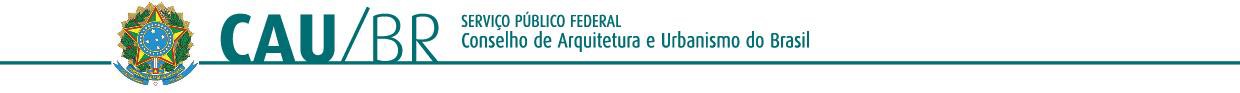 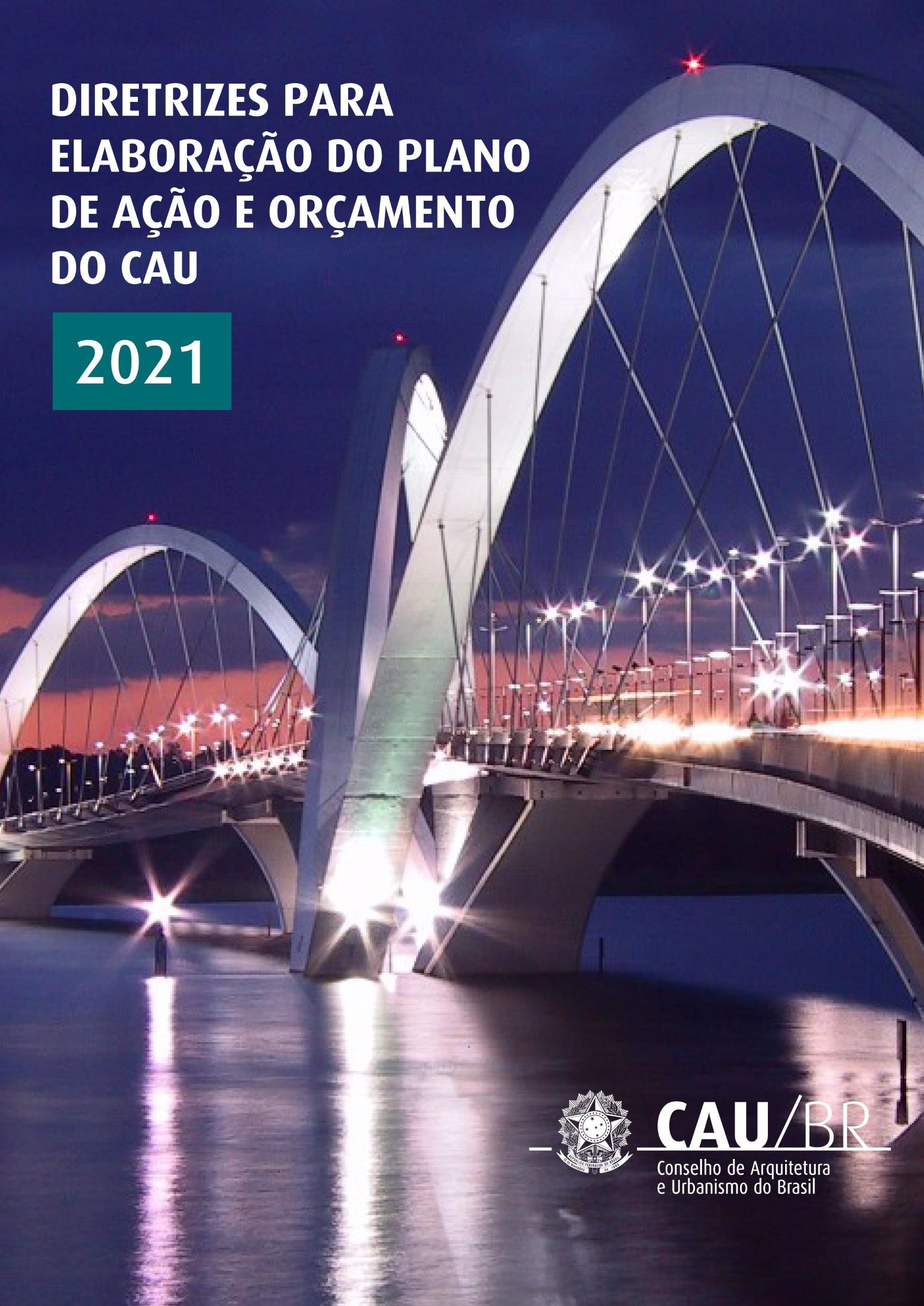 1/92CONSELHO DE ARQUITETURA E URBANISMO DO BRASIL – CAU/BRSEPS/EQ. Edifício General Alencastro 702/902; Conjunto B, Bloco A; Brasília/DFAntônio Luciano de Lima Guimarães | Presidente Conselho DiretorAndrea Lucia Vilella Arruda	| Coord. Comissão de Ensino e FormaçãoGuivaldo D’Alexandria Baptista	| Coord. Comissão de Ética e DisciplinaJeferson Dantas Navolar	| Coord. Comissão de Organização e Administração Patrícia Silva Luz de Macedo	| Coord. da Comissão de Exercício ProfissionalRaul Wanderley Gradim	| Coord. da Comissão de Planejamento e FinançasComissão de Planejamento e FinançasRaul Wanderley Gradim	|    Coordenador Osvaldo Abrão de Souza	| Coordenador Adjunto Eduardo Pasquinelli RocioNádia SomekhWilson Fernando Vargas de AndradeEduardo Pereira | Gerente-Geral Coordenação e ElaboraçãoGerência de Planejamento e Gestão EstratégicaEquipe de ElaboraçãoTania Mara C. Daldegan	| Gerente de Planejamento e Gestão Estratégica Flávia Rios Costa	| Analista TécnicaMarcos Cristino de Oliveira	| Analista Técnico Fabiana Pereira Siqueira	| Profissional - RPA Luiz Felipe C. P. de Souza	| Estagiário*Capa |Ponte JK em Brasília, DF - Foto por Mugnatto/Wikimedia Commons104ª Reunião Plenária Ordinária do CAU/BRBrasília, 24 de setembro de 2020SUMÁRIOANEXOSANEXO I – Indicadores Institucionais e de Resultado – CAU UFANEXO II – Indicadores Institucionais e de Resultado – CAU BRANEXO III – CAU/UF – Posição de Arquitetos e Urbanistas, Empresas e RRTANEXO IV – Projeção da Quantidade de Pagantes x Receita Total do CAU – Exercício 2021 (100%)ANEXO V – Projeção da Receita dos CAU/UF – Exercício 2021 (80%)ANEXO VI – Fundo de Apoio Financeiro aos CAU/UF – Exercício 2021 – Destinação dos Recursos por CAU/Básico (Repasse)ANEXO VI.I – Fundo de Apoio Financeiro aos CAU/UF – Exercício 2021 – Participação dos CAU/UF e CAU/BR (Aporte)ANEXO VII – Demonstrativo da Participação dos CAU/UF e do CAU/BR nas Despesas do Centro de Serviços Compartilhados (Serviços Totais)ANEXO VII.I – Demonstrativo da Participação dos CAU/UF e do CAU/BR nas Despesas do Centro de Serviços Compartilhados (Serviço Telefônico de Teleatendimento 0800 e 4007)ANEXO VII.II – Demonstrativo da Participação dos CAU/UF e do CAU/BR nas Despesas do Centro de Serviços Compartilhados (Demais serviços essenciais)ANEXO VII.III – Despesas do Centro de Serviços Compartilhados (Serviços por Adesão – Siscaf)ANEXO VIII – Ressarcimento de tarifas bancárias aos CAU/UFANEXO IX – Modelo para Elaboração da Programação do Plano de Ação e Orçamento – Exercício 2021ANEXO X – Anexos dos Detalhamentos das Projeções da Receita do CAU:ANEXO X.I – Detalhamento da Projeção da Receita Total do CAU – Exercício 2021 (100% e 80%)ANEXO X.II – Detalhamento da Projeção do Quantitativo, Descontos e Valores – Pessoa Física – Exercício 2021ANEXO X.III – Detalhamento da Projeção do Quantitativo, Descontos e Valores – Pessoa Jurídica – Exercício 2021ANEXO X.IV – Detalhamento da Projeção da Receita de RRT – Reprogramação 2020 x Programação 2021ANEXO X.V – Detalhamento da Projeção da Receita de Taxas e Multas do CAU – Exercício 2021ANEXO I – Indicadores Institucionais e de Resultado – CAU UFANEXO I – Indicadores Institucionais e de Resultado – CAU UFANEXO I.a – Indicadores Institucionais e de Resultado – CAU UFANEXO I.b – Indicadores Institucionais e de Resultado – CAU UFANEXO II – Indicadores Institucionais e de Resultado – CAU/BRANEXO III – CAU/UF – Posição de Arquitetos e Urbanistas, Empresas e RRT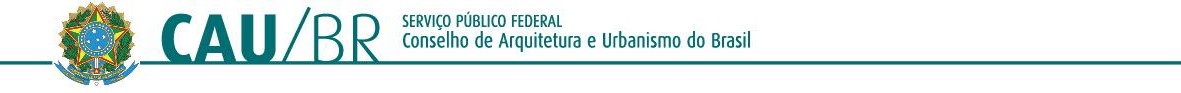 ANEXO III – CAU/UF – Posição de arquitetos e urbanistas, empresas e RRT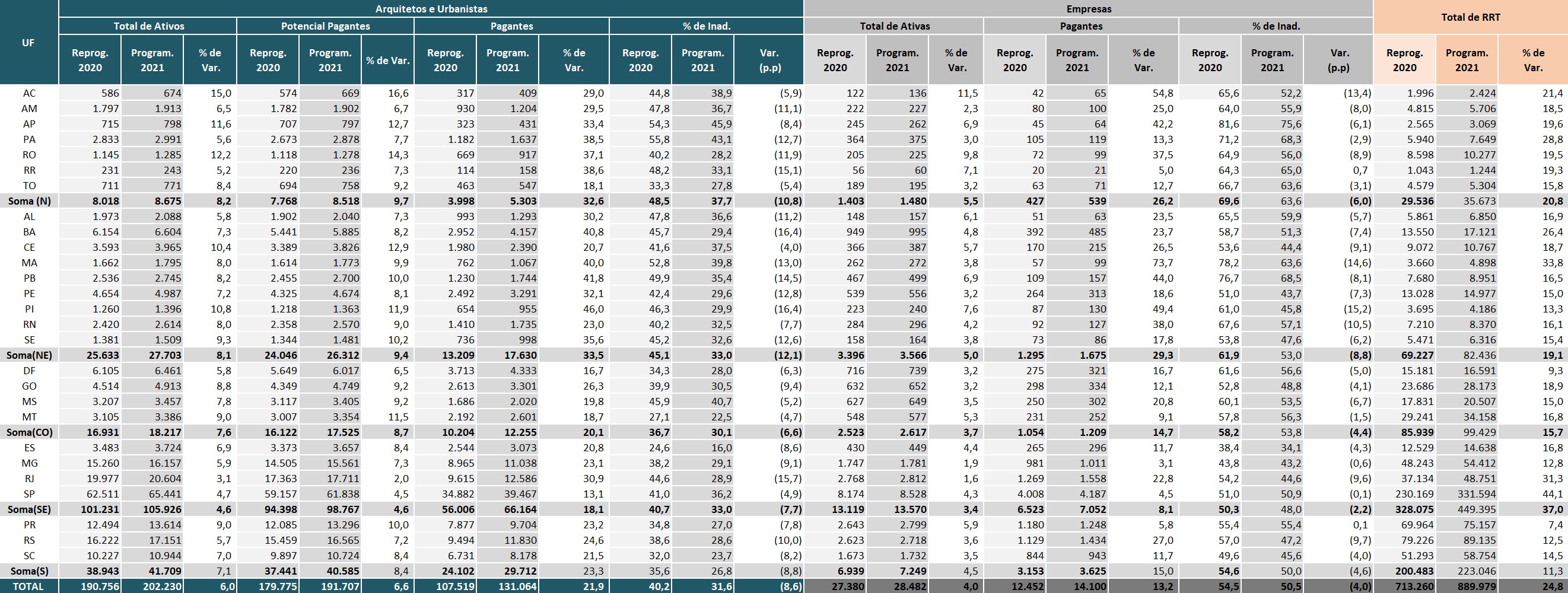 Anexo IV – Projeção da Quantidade de Pagantes x Receita Total do CAU- Exercício 2021ANEXO IV – Projeção da Quantidade de Pagantes x Receita Total do CAU - Exercício 2021 (100%)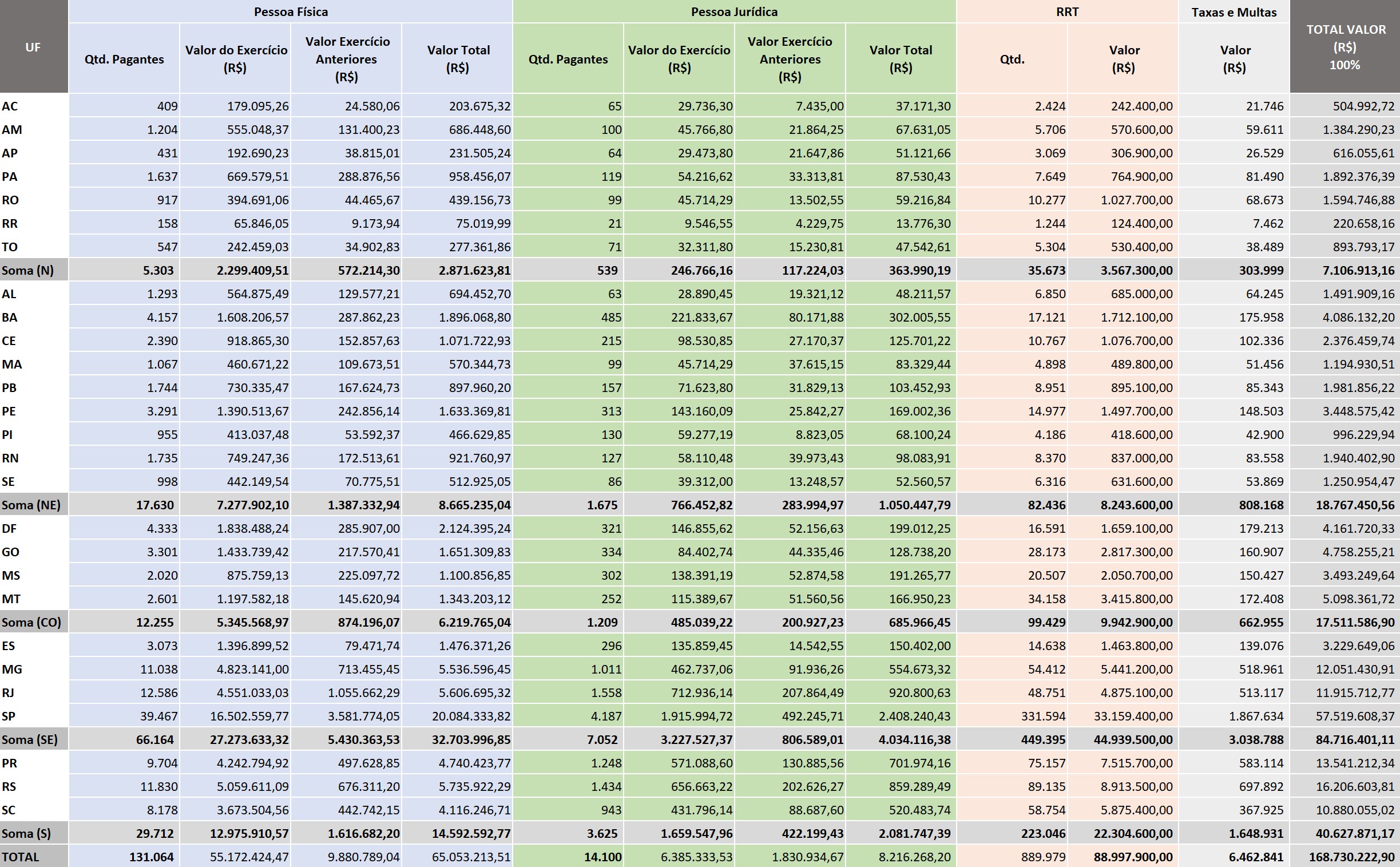 ANEXO V – Projeção da Receita dos CAU/UF –Exercício 2021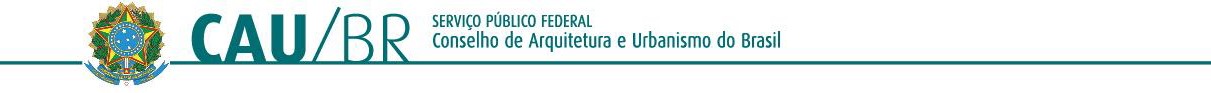 ANEXO V – Projeção da Receita dos CAU/UF – Exercício 2021 (80%)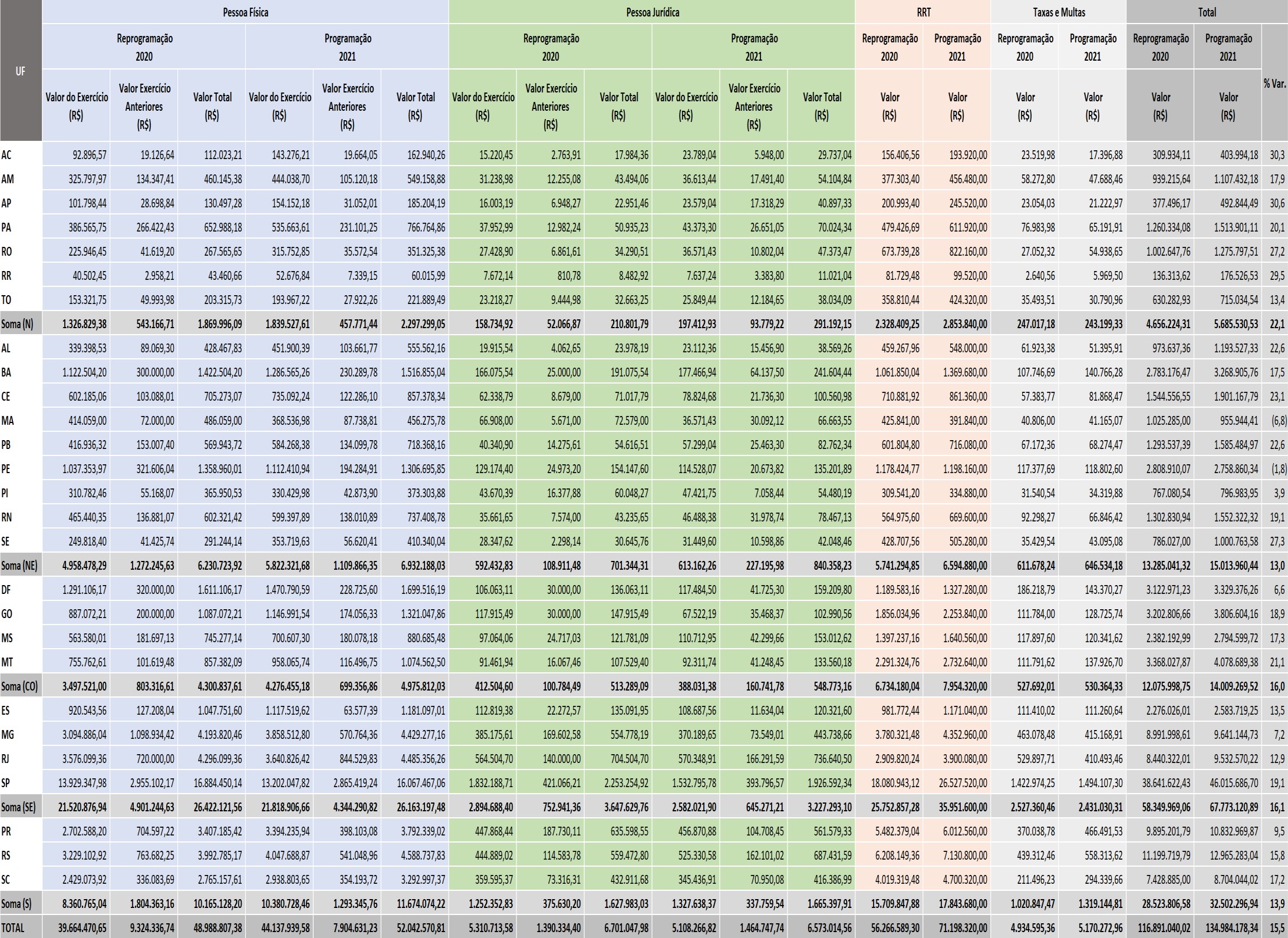 ANEXO VI – Fundo de Apoio Financeiro aos CAU/UF– Exercício 2021 – Destinação dos Recursos por CAU/BásicoANEXO VI.I – Fundo de Apoio Financeiro aos CAU/UF – Exercício 2021 – Participação dos CAU/UF e CAU/BRANEXO VI – Fundo de Apoio Financeiro aos CAU/UF – Exercício 2021 – Destinação dos Recursos por CAU/Básico (Repasse)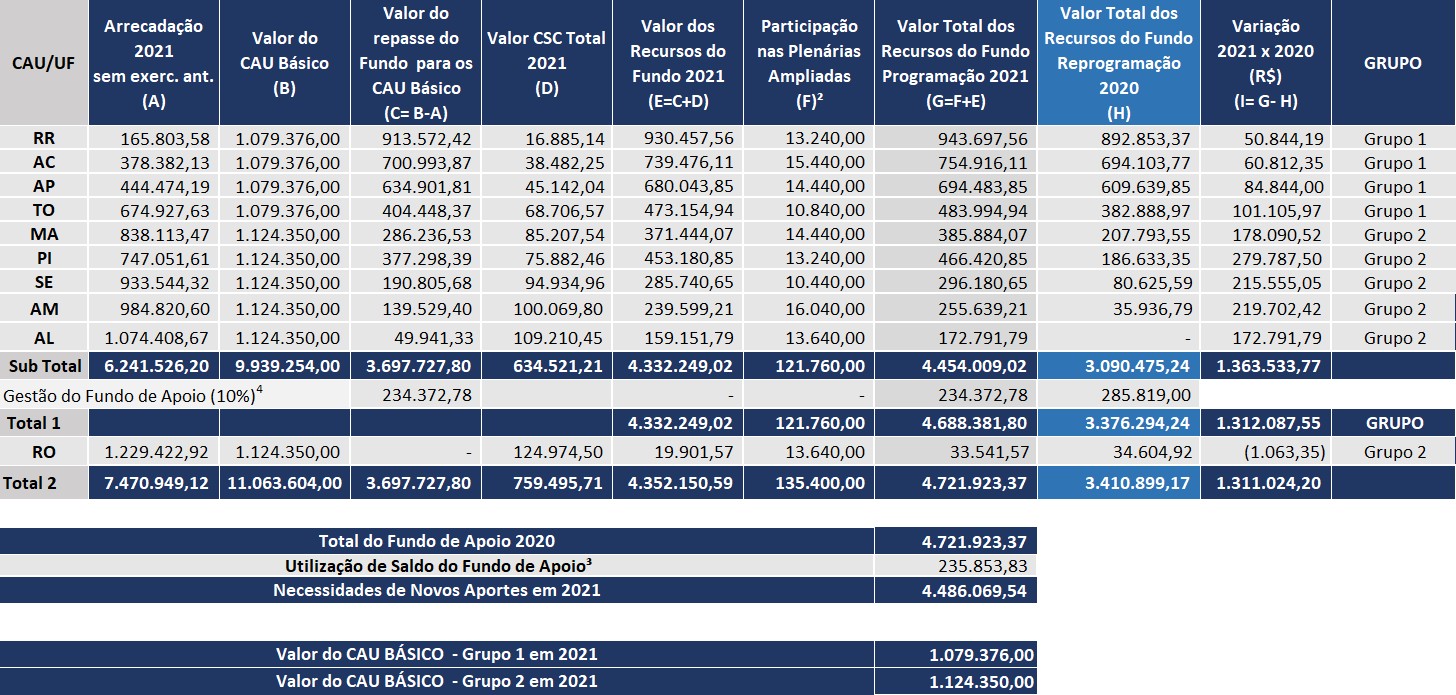 ¹ Está incluso o valor por UF do CSC essencial e do Serviço Telefônico de Teleatendimento 0800 e 4007, em conformidade com a Res. 126, 2°, § 1°, inciso III, alínea “b”, alterada pela Res. 183/19). ²Participação nas Plenárias Ampliadas - custo da participação do Presidente do CAU Básico nas Plenárias Ampliadas (4 eventos de 1 dia cada). Foram mantidos os valores e quantidades de 2020.³ O Saldo do Fundo de Apoio no valor de R$ 235,85 mil foi projetado pela Gerfin-CAU/BR, mantidos o 5% do total do fundo de apoio de 2021, conforme a proposta nº 03/2019 – CGFA.4Gestão do Fundo de Apoio (10%): percentual aplicado sobre o repasse total excluindo o custeio das atividades de gestão do próprio Fundo (participação das Plenárias Ampliadas)m conforme Resolução n° 119, art. 7°, inciso II, de 19 de agosto de 2016.ANEXO VI.I – Fundo de Apoio Financeiro aos CAU/UF – Exercício 2021 – Participação dos CAU/UF e CAU/BR(Aporte)ANEXO VII – Demonstrativo da Participação dos CAU/UF e do CAU/BR nas Despesas do Centro de Serviços Compartilhados (Serviços Totais)ANEXO VII.I – Demonstrativo da Participação dos CAU/UF e do CAU/BR nas Despesas do Centro de Serviços Compartilhados (Serviço Telefônico de Teleatendimento 0800 e 4007)ANEXO VII.II – Demonstrativo da Participação dos CAU/UF e do CAU/BR nas Despesas do Centro de Serviços Compartilhados (Demais serviços essenciais)ANEXO VII.III – Despesas do Centro de Serviços Compartilhados (Serviços por Adesão – SISCAF)ANEXO VII – Demonstrativo da Participação dos CAU/UF e do CAU/BR nas Despesas do Centro de ServiçosCompartilhados (Serviços Totais)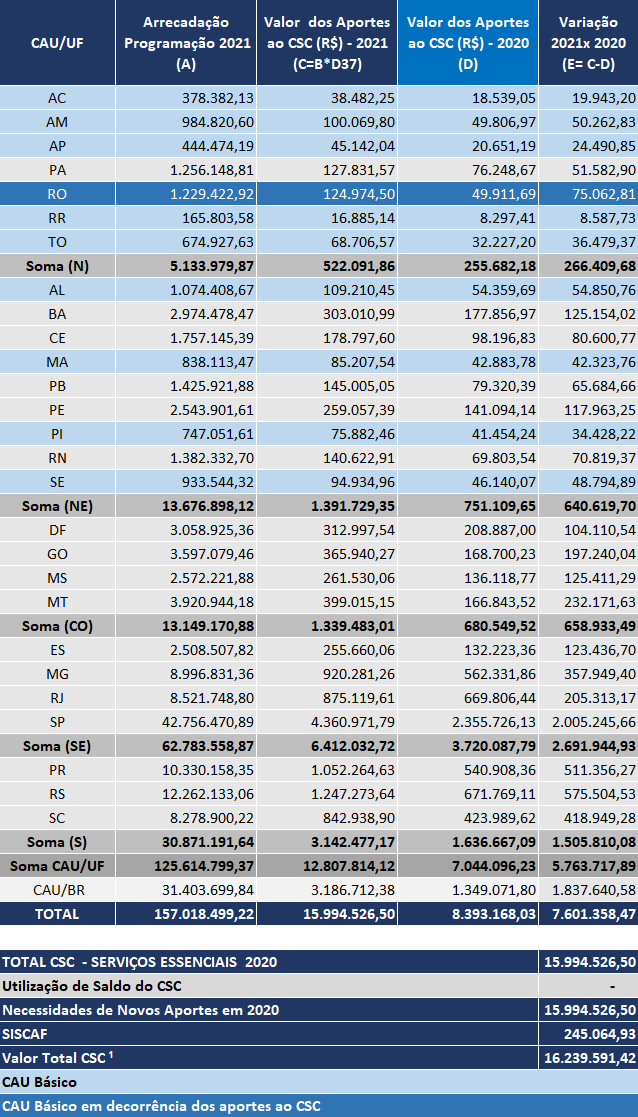 1Está incluso o valor por UF do CSC essencial (CSC = R$ 15,933 milhões) e do Serviço Telefônico de Teleatendimento 0800 e 4007 (R$ 60,964 mil), em conformidade com a Res. 126, 2°, § 1°, inciso III, alínea “b”, alterada pela Res. 183/19), totalizando R$ 15,994 milhões.ANEXO VII.I – Demonstrativo da Participação dos CAU/UF e do CAU/BR nas Despesas do Centro de ServiçosCompartilhados (Serviço Telefônico de Teleatendimento 0800 e 4007)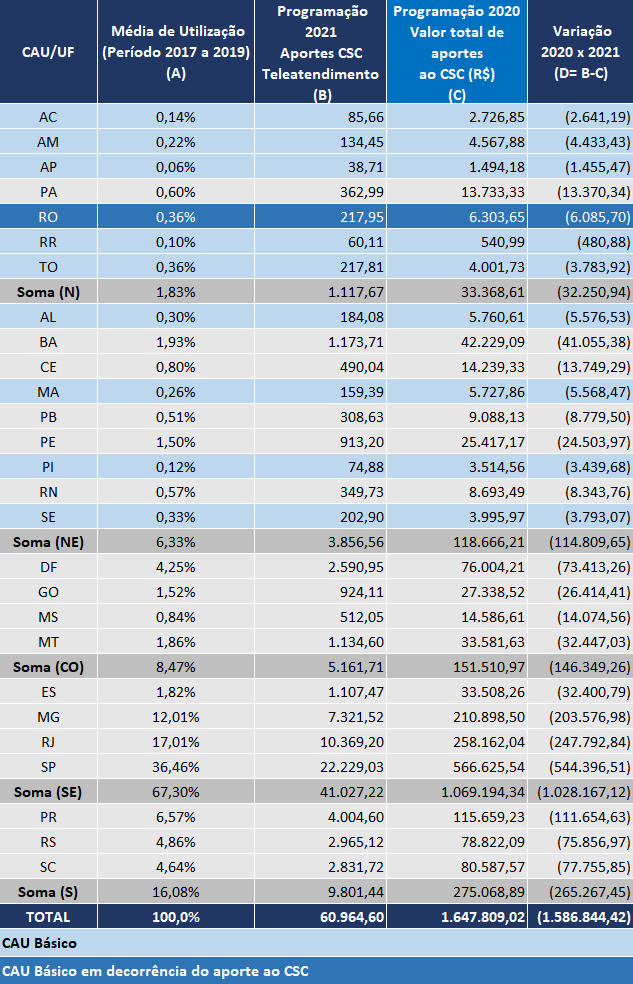 ANEXO VII.II – Demonstrativo da Participação dos CAU/UF e do CAU/BR nas Despesas do Centro de ServiçosCompartilhados (Demais serviços essenciais)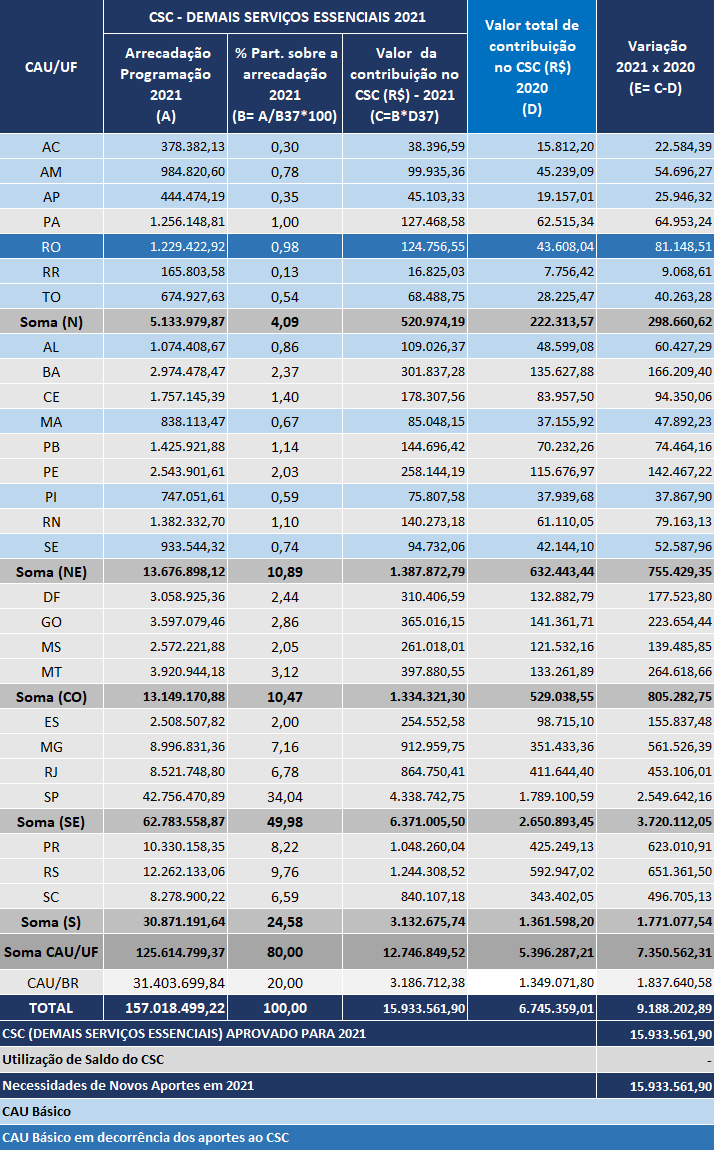 ANEXO VII.III – Despesas do Centro de Serviços Compartilhados (Serviços por Adesão – SISCAF)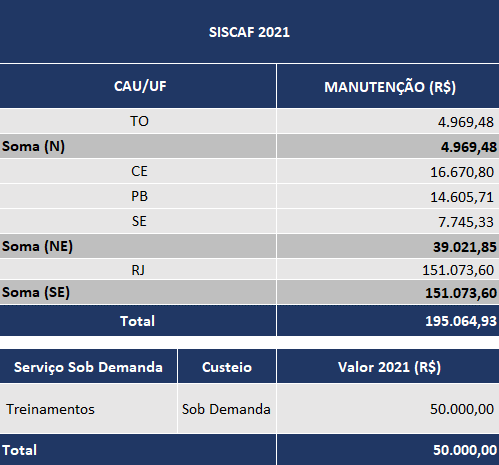 ANEXO VIII – RESSARCIMENTO DE TARIFAS BANCÁRIAS AOS CAU/UF ANEXO VIII – RESSARCIMENTO DE TARIFAS BANCÁRIAS AOS CAU/UF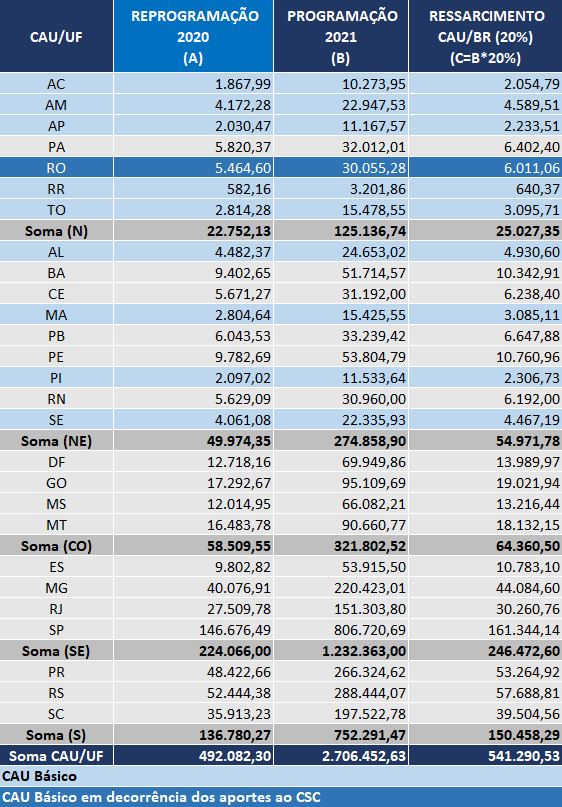 ANEXO IX – Modelo para Elaboração da Programação do Plano de Ação e Orçamento – Exercício 2021ANEXO IX – Modelo para Elaboração da Programação do Plano de Ação e Orçamento – Exercício 2021Orientações para o preenchimento do Modelo para Elaboração da Programação do Plano de Ação e Orçamento – Exercício 2021.DADOS TÉCNICOSUnidade Responsável: nome da Unidade Organizacional, na forma do organograma, Colegiado e o nome das Comissões Permanentes e Especiais que serão responsáveis pelo projeto/atividade.Tipo (Projeto / Atividade/ Projeto Específico):Projeto (P): nome do Projeto. O Projeto compreende um conjunto de ações inter- relacionadas, coordenadas e orientadas para o alcance de resultados, com prazo e recursos definidos.Projeto Específico(PE): projeto planejado para incorporação dos recursos oriundos de Saldos de Exercícios Anteriores, de acordo com a deliberação plenária nº 84- 03/2019, que prevê “autorizar a utilização de superávit financeiro, apurado no balanço patrimonial do exercício imediatamente anterior, em despesas de capital e em projetos específicos com seus respectivos Planos de Trabalho e com duração não superior a um exercício, de caráter não continuado, em ações cuja realização seja suportada por despesas de natureza corrente”.Atividade (A): nome da Atividade. A Atividade compreende um conjunto de ações permanentes e rotineiras relacionadas à gestão do CAU/BR, que contribuem para a melhoria do desempenho da Entidade.FA: fundo de apoio. Informar se o projeto ou atividade será financiada por recursos oriundos do fundo de apoio dos CAU/UF, apenas para os CAU/Básicos.Denominação: nome do Projeto ou Atividade.Objetivo Geral (Projeto / Atividade): é a motivação geral e a síntese dos efeitos que se deseja produzir, no horizonte de tempo do projeto. Deve ser desafiador e possuir uma ligaçãodireta com as necessidades do público-alvo (interno e externo). Por isso, sua formulação está associada à transformação desejada, traduzida pelos resultados do projeto.As perguntas a serem respondidas com esta formulação são:O que se quer agregar com este projeto?Quais os ganhos a serem perseguidos?Quais as mudanças a serem alcançadas, na situação atual, ao final do projeto?Nas Atividades, o Objetivo Geral deve descrever a finalidade da atividade, com concisão e precisão.DADOS ESTRATÉGICOSObjetivos Estratégicos: neste campo deve ser informado o objetivo estratégico ao qual o projeto ou atividade está diretamente relacionado (principal). Foram estabelecidos 14 (quatorze) objetivos estratégicos:Processos Internos (Excelência Organizacional)Tornar a fiscalização um vetor de melhoria do exercício da Arquitetura e UrbanismoAssegurar a eficácia no atendimento e no relacionamento com os arquitetos e urbanistas e a sociedadeEstimular o conhecimento, o uso de processos criativos e a difusão das melhores práticas em Arquitetura e UrbanismoProcessos Internos (Relações Institucionais)Influenciar as diretrizes do ensino de Arquitetura e Urbanismo e sua formação continuadaGarantir a participação dos arquitetos e urbanistas no planejamento territorial e na gestão urbanaEstimular a produção da arquitetura e urbanismo como política de EstadoProcessos Internos (Relação com a Sociedade)Assegurar a eficácia no relacionamento e comunicação com a sociedadePromover o exercício ético e qualificado da profissãoFomentar o acesso da sociedade à Arquitetura e UrbanismoAlavancadoresAssegurar a sustentabilidade financeiraAprimorar e inovar os processos e as açõesPessoas e InfraestruturaDesenvolver competências de dirigentes e colaboradoresConstruir cultura organizacional adequada à estratégiaTer sistemas de informação e infraestrutura que viabilizem a gestão e o atendimento dos arquitetos e urbanistas e a sociedadeObjetivos de Desenvolvimento Sustentável (Facultativo): são uma agenda mundial adotada durante a Cúpula das Nações Unidas sobre o Desenvolvimento Sustentável, composta por 17 objetivos e 169 metas a serem atingidos até 2030. Ao firmar o compromisso de incluir os ODS à sua estratégia, o CAU abre caminho para melhorar sua atuação e atender aos anseios da sociedade por projetos e serviços alinhados aos princípios da sustentabilidade. Neste contexto, torna-se facultativo o enquadramento dos projetos e atividades nos ODS em 2021.Resultados: os resultados são os efeitos que devem ser produzidos com a execução do projeto/atividade, dentro do seu horizonte do tempo. Refletem o objetivo geral do projeto/atividade e representam o seu desdobramento em metas mensuráveis.Resultado = Transformação + Indicador + Meta + PrazoDADOS ORÇAMENTÁRIOSCustos de Projeto / Atividade: indicar o custo total do projeto/atividadePREENCHIMENTO DO PLANO DE AÇÃOMapa Estratégico e ODS - Selecionar os objetivos estratégicos prioritários em âmbito local trabalhados em 2021. Os objetivos estratégicos em âmbito nacional (Fiscalização, Comunicação e AU como Política de Estado) devem ser obrigatoriamente trabalhados. Os objetivos de Desenvolvimento Sustentável são facultativos.Indicadores e Metas – definir as metas dos indicadores. Os Indicadores devem ser vinculados aos objetivos estratégicos priorizados no Mapa Estratégico do CAU/UF, ou seja, os indicadores dos objetivos estratégicos escolhidos no Mapa Estratégico devem ser priorizados.Quadro Geral – Demonstrar a proposta do plano de ação resumida.Limites estratégicos – Demonstrar os limites de Aplicação dos Recursos Estratégicos definidos no Plano de ação.Usos e Fontes– demonstrar os valores das fontes e os usos dos recursos. Para as receitas de Arrecadação – anuidades do exercício e exercícios anteriores, RRT, taxas e multas, devem ser considerados os valores constantes das Diretrizes.Plano de Desembolso por Elemento de Despesas.Os itens de custo devem ser:Pessoal (Salários, Encargos e Benefícios)Pessoal e Encargos: compreende salários; gratificações; 13º salário; férias; 1/3 férias, abono e horas extras; INSS; FGTS e PIS; vale transporte, auxílio alimentação, plano de saúde e outros benefícios.Diárias – compreende diárias de funcionários com vínculo empregatício com oConselho.Material de Consumo – compreende material de expediente; informática; e outros materiais de consumo que não sejam classificados como material permanente.Serviços de TerceirosDiárias – compreende diárias do presidente, de conselheiros e de convidados.Passagens – compreende passagens de funcionários, presidente, conselheiros e convidados.Serviços Prestados (PF e PJ) – compreende todo serviço prestado por pessoa jurídica como: consultorias; serviços de comunicação e divulgação; manutenção de sistemas informatizados; locação de bens móveis e imóveis, condomínios, reparos e conservação de bens móveis e imóveis; serviços de água e energia elétrica; correios; telecomunicações e outras despesas correntes não classificáveis nos itens anteriores e remunerações de serviços prestados por pessoa física; remuneração de estagiários, e remuneração de menores aprendizes.Transferências Correntes: compreende os repasses ao Fundo de Apoio; os repasses   ao   Centro   de   Serviço   Compartilhado-   CSC;   convênios,   acordos, ajuda as entidades e patrocínios.Reserva de Contingência: compreende as despesas não previstas no plano de ação.Encargos Diversos – compreende as taxas bancárias; impostos e taxas diversas; despesas judiciais; e outros encargos.Imobilizado – compreende os investimentos como: aquisição de equipamentos e materiais permanentes; aquisição de imóveis; e outros investimentos.Quadro Descritivo de Ações e Metas (facultativo).Denominação do Projeto ou Atividade: Nome da iniciativa estratégica de acordo com o Quadro Geral.Metas Físicas: bem ou serviço qualificado e quantificado resultante da execução da ação. Para efeito de padronização, as metas são organizadas em dois conjuntosMeta da ação: consiste no quantitativo da ação.Descrição das ações: descrevem as iniciativas especificas que devem ser executadas dentro de um projeto ou de uma atividade para produzir os resultados estabelecidos. A ação deve transmitir com clareza a sua finalidade, conteúdo e forma de implementação (o que vai ser feito, por que será feito, onde será feito, quando será feito, como vai ser feito e com que finalidade, por quemserá feito e quanto vai custar). Exemplo: Realização de cursos de capacitação no SICCAU.Ações Estratégicas Prioritárias: selecionar as ações que melhor se enquadram com o objetivo geral. A opção "Não se aplica" deve ser utilizada quando a ação descrita não faz parte do rol das "Ações Estratégicas Prioritárias". As ações selecionadas devem respeitar as correlações com os objetivos estratégicos, conforme detalhamento na aba "Ações Estratégicas-Descrição".Custo da ação: valor detalhado dos recursos necessários para a realização da ação:Reprogramação 2020 (valor aprovado vigente no ano anterior): indicar o custo total da ação aprovado no ano anterior;Programação 2021 (valor previsto para o ano seguinte): indicar o custo total da ação prevista para o ano seguinte.Variação: valor e percentual de variação entre os valores aprovados e os valores previstos.Fundo de Apoio: compreende o valor que será custeado com recursos do Fundo de Apoio em cada elemento de despesas.A custear com Recursos do Fundo de Apoio: compreende os valores do projeto ou atividade que será financiado por recursos oriundos do fundo de apoio dos CAU/UF, apenas para os CAU/Básicos. Atenção: Cabe salientar que os CAU Básico, na elaboração de sua programação para 2021, deverão observar com maior rigor todos os procedimentos e estratégias estabelecidas nas presentes Diretrizes e na Resolução nº 119, valendo ressaltar “Art. 6° Os recursos provenientes do Fundo de Apoio deverão ser utilizados em estrita conformidade com o Plano de Ação aprovado, sendo vedada a sua utilização para despesas de capital”. Vale ressaltar também que a participação nas reuniões plenárias ampliadas e o valor do CSC devem ser custeados pelo Fundo de Apoio.% Utilização do Fundo de Apoio: representatividade da utilização do fundo para custear a ação.Total: compreende o somatório dos custos inerentes as aplicações de cada proposta do plano de ação.ANEXO X – Anexos Complementares(link no Portal da Transparência)ANEXO X – Anexos dos Detalhamentos das Projeções das Receitas do CAUANEXO X.I – Detalhamento da Projeção da Receita Total do CAU – Exercício 2021 (100% e 80%);ANEXO X.II – Detalhamento da Projeção do Quantitativo, Descontos e Valores – Pessoa Física– Exercício 2021;ANEXO X.III – Detalhamento da Projeção do Quantitativo, Descontos e Valores – Pessoa Jurídica – Exercício 2021;ANEXO X.IV – Detalhamento da Projeção da Receita de RRT – Reprogramação 2020 x Programação 2021;ANEXO X.V – Detalhamento da Projeção da Receita de Taxas e Multas do CAU – Exercício 2021;ESPECIFICAÇÃODATAAprovação das Diretrizes para Elaboração do Plano de Ação eOrçamento CAU – exercício 2021, pelo CPFI do CAU/BR16 de setembro/20Aprovação das Diretrizes 2021, pelo Plenário do CAU/BR24 e 25 de setembro/20Envio das Diretrizes 2021 aos CAU/UF e às unidades do CAU/BRAté 28 de setembro/20Elaboração e Envio da Programação do Plano de Ação e Orçamento 2021 pelos CAU/UF e pelo CAU/BR28 de setembro a 30 de outubro/20Prazo FINAL para envio da Programação dos Planos de Ação eOrçamento 2021 e o envio das Deliberações de aprovação da Proposta pelo Plenário do CAU/UFAté 27 de novembro/20Assessoramento técnico aos CAU/UF e às unidades do CAU/BR e Análise das propostas da Programação dos Planos de Ação eOrçamento 2021, pela GERPLAN28 de setembro a 27 de novembro/20Elaboração da minuta de consolidação da Programação do Plano de Ação e Orçamento do CAU – exercício 2021 e envio para CFPIdo CAU- BRAté 30 de novembro/20Aprovação da Programação do Plano de Ação e Orçamento do CAU – exercício 2021, pela CPFI do CAU/BR03-04 de dezembro/20Aprovação da Programação do Plano e Orçamento do CAU –exercício 2021, pelo Plenário do CAU/BR15-16 de dezembro/20Envio, aos CAU/UF, a Programação do Plano e Orçamento do CAU– exercício 2021, na forma aprovada pelo Plenário do CAU/BRAté 27 de dezembro/20Envio, ao Diário Oficial da União – DOU, a Programação do CAU –exercício 2021, para publicaçãoAté 30 de dezembro/20PerspectivaObjetivo EstratégicoIndicadorDescriçãoFórmula de CálculoFórmula de CálculoFrequência de MediçãoFonte do IndicadorSociedadeImpactar significativamente o planejamento e a gestão do territórioÍndice de municípios que possuem Plano Diretor, em conformidade com os critérios da legislação (%) (CAU/UF)Mede se os municípios em cada UF estão melhorando sua consciência no desenvolvimento de políticas urbanas e ambientaisnúmeros de municípios da UF 	que possuem Plano Diretor	x 100AnualIBGE -Relatório Perfil dos Municípios Brasileiros- IGEOSociedadeImpactar significativamente o planejamento e a gestão do territórioÍndice de municípios que possuem Plano Diretor, em conformidade com os critérios da legislação (%) (CAU/UF)Mede se os municípios em cada UF estão melhorando sua consciência no desenvolvimento de políticas urbanas e ambientaistotal de municípios da UFx 100AnualIBGE -Relatório Perfil dos Municípios Brasileiros- IGEOIndicador para medir a capacidade de fiscalização doCAU/UF. Compara a quantidade ações de fiscalizaçãoProcessos Internos (Excelência Organizacional)Tornar a fiscalização um vetor de melhoriaÍndice da capacidade de fiscalização (%) (CAU/UF)no período com a quantidade serviços de açõespropostas de serem fiscalizadas, conforme a meta definida no Plano de Ação aprovado.Por ações de fiscalização entende-se todas as atividades profissionais "fiscalizáveis" pelo CAU, que constam   nos   07   (sete)   grupos   de   atividades  daResolução CAU/BR nº 21/2012, além dos itens: Placasquantidade de ações de fiscalização realizadas pelo 	CAU/UF no mês	x 100MensalSICCAUProcessos Internos (Excelência Organizacional)Tornar a fiscalização um vetor de melhoriaÍndice da capacidade de fiscalização (%) (CAU/UF)no período com a quantidade serviços de açõespropostas de serem fiscalizadas, conforme a meta definida no Plano de Ação aprovado.Por ações de fiscalização entende-se todas as atividades profissionais "fiscalizáveis" pelo CAU, que constam   nos   07   (sete)   grupos   de   atividades  daResolução CAU/BR nº 21/2012, além dos itens: Placasnúmero de ações de fiscalizaçãoprevistas no Plano de Ação aprovadox 100MensalSICCAUde Obras; Editais de Concursos Públicos e Editais deLicitações; e de Fiscalização entre outros.PerspectivaObjetivo EstratégicoIndicadorDescriçãoFórmula de CálculoFrequência de MediçãoFonte do IndicadorPretende medir se a atividade de fiscalização está contribuindoquantidade de obras e 		serviços regulares	x 100 quantidade de obras e serviços fiscalizadospelo CAU/UFpara melhoria do exercício profissional da Arquitetura equantidade de obras e 		serviços regulares	x 100 quantidade de obras e serviços fiscalizadospelo CAU/UFUrbanismo. Com o tempo é esperado um aumento daquantidade de obras e 		serviços regulares	x 100 quantidade de obras e serviços fiscalizadospelo CAU/UFÍndice de presençaconscientização	da	população	e	dos	profissionais	e,quantidade de obras e 		serviços regulares	x 100 quantidade de obras e serviços fiscalizadospelo CAU/UFprofissional nasconsequentemente, um aumento na percepção da presençaquantidade de obras e 		serviços regulares	x 100 quantidade de obras e serviços fiscalizadospelo CAU/UFobras e serviçosprofissional nos serviços em execução.quantidade de obras e 		serviços regulares	x 100 quantidade de obras e serviços fiscalizadospelo CAU/UFMensalSICCAUfiscalizados (%)Para este indicador, são consideradas regulares aquelas obrasquantidade de obras e 		serviços regulares	x 100 quantidade de obras e serviços fiscalizadospelo CAU/UF(CAU/UF)que, no momento da ação de fiscalização, apresentam ART ouquantidade de obras e 		serviços regulares	x 100 quantidade de obras e serviços fiscalizadospelo CAU/UFRRT. Essa presença só poderá ser notada se as obras e serviçosquantidade de obras e 		serviços regulares	x 100 quantidade de obras e serviços fiscalizadospelo CAU/UFforem fiscalizados. Por isso o denominador da fórmula é "obras equantidade de obras e 		serviços regulares	x 100 quantidade de obras e serviços fiscalizadospelo CAU/UFserviços fiscalizados".quantidade de obras e 		serviços regulares	x 100 quantidade de obras e serviços fiscalizadospelo CAU/UFProcessosInternos (Excelência Organizacional)Tornar a fiscalização um vetor de melhoriaquantidade de obras e 		serviços regulares	x 100 quantidade de obras e serviços fiscalizadospelo CAU/UFProcessosInternos (Excelência Organizacional)Tornar a fiscalização um vetor de melhoriaÍndice de RRT por profissional ativo (Qtd)(CAU/UF)Mede se a fiscalização está melhorando o exercício profissional da Arquitetura e Urbanismo. Se esse índice aumentar, significa que os profissionais em cada UF estão tendo melhor entendimento de suas responsabilidades e deveres, com maior nível de registro de seus serviços.número total de RRT registrados (pagos) por mêsMensalSICCAU E IGEOProcessosInternos (Excelência Organizacional)Tornar a fiscalização um vetor de melhoriaÍndice de RRT por profissional ativo (Qtd)(CAU/UF)Mede se a fiscalização está melhorando o exercício profissional da Arquitetura e Urbanismo. Se esse índice aumentar, significa que os profissionais em cada UF estão tendo melhor entendimento de suas responsabilidades e deveres, com maior nível de registro de seus serviços.total de profissionais ativosMensalSICCAU E IGEOÍndice deIndicador para medir se os CAU/UF possuem a capacidade necessária para fiscalização do atendimento das denúncias. Compara a quantidade de denúncias atendida/fiscalizada com a quantidade de denúncias recebida.quantidade de   denúncias atendidas	X 100 número de denúnciasrecebidascapacidade deIndicador para medir se os CAU/UF possuem a capacidade necessária para fiscalização do atendimento das denúncias. Compara a quantidade de denúncias atendida/fiscalizada com a quantidade de denúncias recebida.quantidade de   denúncias atendidas	X 100 número de denúnciasrecebidasatendimento dedenúncias (%)Indicador para medir se os CAU/UF possuem a capacidade necessária para fiscalização do atendimento das denúncias. Compara a quantidade de denúncias atendida/fiscalizada com a quantidade de denúncias recebida.quantidade de   denúncias atendidas	X 100 número de denúnciasrecebidasMensalSICCAU(CAU/UF)Indicador para medir se os CAU/UF possuem a capacidade necessária para fiscalização do atendimento das denúncias. Compara a quantidade de denúncias atendida/fiscalizada com a quantidade de denúncias recebida.quantidade de   denúncias atendidas	X 100 número de denúnciasrecebidasPerspectivaObjetivo EstratégicoIndicadorDescriçãoDescriçãoDescriçãoFórmula de CálculoFórmula de CálculoFrequência de MediçãoFonte do IndicadorPara tornar a fiscalização um vetor dePara tornar a fiscalização um vetor dePara tornar a fiscalização um vetor denúmero de processos de fiscalização concluídos no 	semestre	 número total de processos de fiscalização em aberto no anox 100melhoria do exercício da Arquitetura emelhoria do exercício da Arquitetura emelhoria do exercício da Arquitetura enúmero de processos de fiscalização concluídos no 	semestre	 número total de processos de fiscalização em aberto no anox 100Índice de eficiência naUrbanismo é preciso concluir os processos deUrbanismo é preciso concluir os processos deUrbanismo é preciso concluir os processos denúmero de processos de fiscalização concluídos no 	semestre	 número total de processos de fiscalização em aberto no anox 100conclusão de processos defiscalização (%)fiscalização em tempo razoável. Dessa forma,é  possível  dar  uma  resposta   à   sociedadefiscalização em tempo razoável. Dessa forma,é  possível  dar  uma  resposta   à   sociedadefiscalização em tempo razoável. Dessa forma,é  possível  dar  uma  resposta   à   sociedadenúmero de processos de fiscalização concluídos no 	semestre	 número total de processos de fiscalização em aberto no anox 100SemestralSICCAU(CAU/UF)sobre as questões julgadas e buscar osobre as questões julgadas e buscar osobre as questões julgadas e buscar onúmero de processos de fiscalização concluídos no 	semestre	 número total de processos de fiscalização em aberto no anox 100reconhecimentodotrabalho	sendonúmero de processos de fiscalização concluídos no 	semestre	 número total de processos de fiscalização em aberto no anox 100realizado.realizado.realizado.número de processos de fiscalização concluídos no 	semestre	 número total de processos de fiscalização em aberto no anox 100Processos Internos (Excelência Organizacional)Tornar a fiscalização um vetor de melhoriaÍndice da capacidade de articulação institucional para fiscalização (%) (CAU/UF)Envolve ações de Cooperação Técnica para Fiscalização, Compartilhamento de Plataforma de Georreferenciamento, etc. Os termos devem estar publicados no Portal da Transparência do CAU/UF.Envolve ações de Cooperação Técnica para Fiscalização, Compartilhamento de Plataforma de Georreferenciamento, etc. Os termos devem estar publicados no Portal da Transparência do CAU/UF.Envolve ações de Cooperação Técnica para Fiscalização, Compartilhamento de Plataforma de Georreferenciamento, etc. Os termos devem estar publicados no Portal da Transparência do CAU/UF.quantidade de termos de cooperação técnica e parcerias para racionalização das ações 	de fiscalização	 número de termos e parcerias previstos no Plano de Açãox 100SemestralPortal da Transparênci a do CAU/UFIndicador paramedirse os CAU/UF aquantidade mensal de ações 	de fiscalização realizada	 número de horas de fiscalização mensalx 100capacidade	de	fiscalização	por	horacapacidade	de	fiscalização	por	horacapacidade	de	fiscalização	por	horaquantidade mensal de ações 	de fiscalização realizada	 número de horas de fiscalização mensalx 100Índice produtividade de fiscalização (%) (CAU/UF)trabalhada do fiscal. Compara a quantidadede ações de fiscalização realizadas no mês com a quantidade de horas de fiscalização. Para    calcular    o    número    de    horas detrabalhada do fiscal. Compara a quantidadede ações de fiscalização realizadas no mês com a quantidade de horas de fiscalização. Para    calcular    o    número    de    horas detrabalhada do fiscal. Compara a quantidadede ações de fiscalização realizadas no mês com a quantidade de horas de fiscalização. Para    calcular    o    número    de    horas dequantidade mensal de ações 	de fiscalização realizada	 número de horas de fiscalização mensalx 100MensalSICCAUfiscalização utiliza-se a quantidade de fiscaisfiscalização utiliza-se a quantidade de fiscaisfiscalização utiliza-se a quantidade de fiscaisquantidade mensal de ações 	de fiscalização realizada	 número de horas de fiscalização mensalx 100x horas trabalhadas por mês.x horas trabalhadas por mês.x horas trabalhadas por mês.quantidade mensal de ações 	de fiscalização realizada	 número de horas de fiscalização mensalx 100PerspectivaObjetivo EstratégicoIndicadorDescriçãoDescriçãoFórmula de CálculoFórmula de CálculoFrequência de MediçãoFonte do IndicadorO Índice de Regularidade corresponde aoO Índice de Regularidade corresponde aoquantidade obras e serviços 	com RRT	 quantidade de obras e serviços regularesx 100quociente do número de obras e serviçosquociente do número de obras e serviçosquantidade obras e serviços 	com RRT	 quantidade de obras e serviços regularesx 100Índice de regularidade noregulares de Arquitetura e Urbanismo (Leiregulares de Arquitetura e Urbanismo (Leiquantidade obras e serviços 	com RRT	 quantidade de obras e serviços regularesx 100CAU (%)12.378/2010).Para	este	indicador,	sãoquantidade obras e serviços 	com RRT	 quantidade de obras e serviços regularesx 100MensalSICCAU(CAU/UF)consideradas regulares aquelas obras que, noconsideradas regulares aquelas obras que, noquantidade obras e serviços 	com RRT	 quantidade de obras e serviços regularesx 100momento da ação de fiscalização, apresentammomento da ação de fiscalização, apresentamquantidade obras e serviços 	com RRT	 quantidade de obras e serviços regularesx 100RRT.RRT.quantidade obras e serviços 	com RRT	 quantidade de obras e serviços regularesx 100O Índice de Regularização corresponde aoO Índice de Regularização corresponde aoquantidade de obras e serviços 	regularizados	 quantidade de obras e serviços fiscalizados pelo CAU/UFx 100ProcessosTornar a fiscalização um vetor de melhoriaÍndice de regularização de obras e serviços (%) (CAU/UF)quociente do número de obras e serviçosquociente do número de obras e serviçosquantidade de obras e serviços 	regularizados	 quantidade de obras e serviços fiscalizados pelo CAU/UFx 100Internos(ExcelênciaTornar a fiscalização um vetor de melhoriaÍndice de regularização de obras e serviços (%) (CAU/UF)regularizados   segundo   a   legislação vigente.Para	este	indicador,	são	consideradasregularizados   segundo   a   legislação vigente.Para	este	indicador,	são	consideradasquantidade de obras e serviços 	regularizados	 quantidade de obras e serviços fiscalizados pelo CAU/UFx 100MensalSICCAUOrganizacional)Tornar a fiscalização um vetor de melhoriaÍndice de regularização de obras e serviços (%) (CAU/UF)regularizadas aquelas obras que, após a ação deregularizadas aquelas obras que, após a ação dequantidade de obras e serviços 	regularizados	 quantidade de obras e serviços fiscalizados pelo CAU/UFx 100fiscalização, apresentam ART ou RRT.fiscalização, apresentam ART ou RRT.quantidade de obras e serviços 	regularizados	 quantidade de obras e serviços fiscalizados pelo CAU/UFx 100O	Índice	deRegularização	com	RRTquantidade de obras e serviços 	regularizados com RRT	 quantidade obras e serviços regularizadosx 100corresponde ao quociente do número de obrascorresponde ao quociente do número de obrasquantidade de obras e serviços 	regularizados com RRT	 quantidade obras e serviços regularizadosx 100Índice de regularização come serviços regularizados segundo a legislaçãoe serviços regularizados segundo a legislaçãoquantidade de obras e serviços 	regularizados com RRT	 quantidade obras e serviços regularizadosx 100RRT (%)do CAU ((Lei 12.378/2010). Para este indicador,do CAU ((Lei 12.378/2010). Para este indicador,quantidade de obras e serviços 	regularizados com RRT	 quantidade obras e serviços regularizadosx 100MensalSICCAU(CAU/UF)são consideradas regularizadas aquelas obrassão consideradas regularizadas aquelas obrasquantidade de obras e serviços 	regularizados com RRT	 quantidade obras e serviços regularizadosx 100que, após a ação de fiscalização, apresentam oque, após a ação de fiscalização, apresentam oquantidade de obras e serviços 	regularizados com RRT	 quantidade obras e serviços regularizadosx 100RRT.RRT.quantidade de obras e serviços 	regularizados com RRT	 quantidade obras e serviços regularizadosx 100PerspectivaObjetivo EstratégicoIndicadorDescriçãoFórmula de CálculoFrequência de MediçãoFonte do IndicadorProcessos Internos (Excelência Organizacional)Assegurar a eficácia no atendimento e no relacionamento com os arquitetos e urbanistas e a sociedadeÍndice de atendimento (%) (CAU/UF)Permite acompanhar a capacidade de atendimento dos CAU/UF. Éesperado que a grande maioria das solicitações sejam tratadas em tempo razoável, independentemente se a questão é do CAU/UF ou CAU/BR. Por isso foi estabelecido 30 dias como um tempo máximo que o profissional poderia esperar para ter sua questão tratada. Não significa, necessariamente, que uma solução final foi alcançada. Se uma resposta foi dada ao profissional que demanda um retorno de sua parte, é considerado que houve um tratamento de sua questão. Não é possível contabilizar quanto tempo ele levará para retornar (por exemplo uma solicitação de documento para o profissional). Assim que ele der o retorno, uma nova entrada e contagem deve ser iniciada.número de solicitações tratadas no prazo estipulado pela Carta de    Serviços no trimestre	x 100 número de solicitações abertas no trimestreTrimestralpresencial, site, e-mail, telefone, SICCAU, 0800,Ouvidoria,Processos Internos (Excelência Organizacional)Assegurar a eficácia no atendimento e no relacionamento com os arquitetos e urbanistas e a sociedadeÍndice de satisfação com a solução da demanda (%) (CAU/UF)Mede se, na média, os profissionais estão satisfeitos com o tratamento dado às suas demandas.número de usuários satisfeitos com a     solução da demanda	x 100 número de usuários queresponderam à pesquisaTrimestral0800,ouvidoria, site, telefone, SICCAU,Sistema próprios de controle dos atendimentos nos CAU/UFProcessos Internos (Excelência Organizacional)Assegurar a eficácia no atendimento e no relacionamento com os arquitetos e urbanistas e a sociedadeÍndice de reclamações recebidas na Ouvidoria (%) (CAU/UF)Indicador para medir se a Ouvidoria dos CAU/UF possui a capacidade necessária para atendimento das reclamações. Compara a quantidade de reclamações atendidas com a quantidade de atendimentos recebidos na Ouvidoria.número de reclamações recebidas pela   Ouvidoria no trimestre x 100 número total de atendimentos pelaOuvidoria no trimestreTrimestralOuvidoria do CAU/BR ou CAU/UFPerspectivaObjetivo EstratégicoIndicadorDescriçãoFórmula de CálculoFórmula de CálculoFrequência de MediçãoFonte do IndicadorProcessos Internos (Excelência Organizacional)Estimular o conhecimento, o uso de processos criativos e a difusão das melhores práticas em Arquitetura e UrbanismoÍndice da capacidade de execução dos investimentos em patrocínios (%) (CAU/UF)Para medir se o valor alocado no orçamento pelos CAU/UF para patrocínios está sendo executado conforme planejado.valor orçamentário investido   (executado) em patrocínios no ano x 100AnualExecução do Plano de Ação e Orçamento do CAU/UFProcessos Internos (Excelência Organizacional)Estimular o conhecimento, o uso de processos criativos e a difusão das melhores práticas em Arquitetura e UrbanismoÍndice da capacidade de execução dos investimentos em patrocínios (%) (CAU/UF)Para medir se o valor alocado no orçamento pelos CAU/UF para patrocínios está sendo executado conforme planejado.valor orçamentário destinado(orçado) em patrocínios no anox 100AnualExecução do Plano de Ação e Orçamento do CAU/UFProcessos Internos (Excelência Organizacional)Estimular o conhecimento, o uso de processos criativos e a difusão das melhores práticas em Arquitetura e UrbanismoÍndice de difusão de conhecimento em eventos próprios (%) (CAU/UF)Eventos: palestras, cursos, workshop, seminários, exposições, mostras e outros eventos que disseminem as boas práticas na arquitetura e urbanismo e estimulem o conhecimento e uso de processo criativos. Exemplo: realização 1 de seminário sobre patrimônio histórico/300 participantes.Quantidade de participantes 	presentes	x 100SemestralSICCAUProcessos Internos (Excelência Organizacional)Estimular o conhecimento, o uso de processos criativos e a difusão das melhores práticas em Arquitetura e UrbanismoÍndice de difusão de conhecimento em eventos próprios (%) (CAU/UF)Eventos: palestras, cursos, workshop, seminários, exposições, mostras e outros eventos que disseminem as boas práticas na arquitetura e urbanismo e estimulem o conhecimento e uso de processo criativos. Exemplo: realização 1 de seminário sobre patrimônio histórico/300 participantes.quantidade de participantesprevistas no Plano de Ação Aprovadox 100SemestralSICCAUProcessos Internos (Excelência Organizacional)Estimular o conhecimento, o uso de processos criativos e a difusão das melhores práticas em Arquitetura e UrbanismoÍndice de eficiência de custos de eventos próprios (CAU/UF)Este indicador deve ser acompanhado comparativamente, em relação ao próprio CAU, e seu desempenho em eventos anteriores.custos totais dos eventoscustos totais dos eventosSemestralSICCAUProcessos Internos (Excelência Organizacional)Estimular o conhecimento, o uso de processos criativos e a difusão das melhores práticas em Arquitetura e UrbanismoÍndice de eficiência de custos de eventos próprios (CAU/UF)Este indicador deve ser acompanhado comparativamente, em relação ao próprio CAU, e seu desempenho em eventos anteriores.quantidade de participantes presentesquantidade de participantes presentesSemestralSICCAUProcessos Internos (Excelência Organizacional)Estimular o conhecimento, o uso de processos criativos e a difusão das melhores práticas em Arquitetura e UrbanismoÍndice de alcance das melhores práticas (%) (CAU/UF)Folders, cartilhas, livretos, material impresso e campanhas com conteúdo sobre as melhores práticas na arquitetura e urbanismo ou material técnico relevante aos profissionais e sociedade. Exemplo: produção de 1000 cartilhas sobre planejamento urbano/distribuição de 600 cartilhas em eventos do CAU.número de pessoas atingida pelo     material produzido e distribuído	x 100SemestralSICCAUProcessos Internos (Excelência Organizacional)Estimular o conhecimento, o uso de processos criativos e a difusão das melhores práticas em Arquitetura e UrbanismoÍndice de alcance das melhores práticas (%) (CAU/UF)Folders, cartilhas, livretos, material impresso e campanhas com conteúdo sobre as melhores práticas na arquitetura e urbanismo ou material técnico relevante aos profissionais e sociedade. Exemplo: produção de 1000 cartilhas sobre planejamento urbano/distribuição de 600 cartilhas em eventos do CAU.quantidade de material informativoproduzidox 100SemestralSICCAUPerspectivaObjetivo EstratégicoIndicadorDescriçãoFórmula de CálculoFrequência de MediçãoFonte do IndicadorGarantir aAções realizadasparticipaçãoem conjunto comdos arquitetos emunicípios,Indicador para medir a capacidade dePortal daurbanistas nodestinadas aointegração entre as ações do CAU/UF e dosnúmero de ações com participação do CAU/UFAnualTransparênciaplanejamentoplanejamentomunicípios.do CAU/UFterritorial e naurbanogestão urbana(CAU/UF)Participação do CAU na elaboração ou regulamentação da Lei da Assistência Técnica Gratuita (Lei nº 11.888/08) (%)(CAU/UF)O CAU deve ter capacidade de influenciarnúmero de municípios da UF que passaram a 	aplicar a Lei de Assistência Técnica	x 100 total de municípios da UFParticipação do CAU na elaboração ou regulamentação da Lei da Assistência Técnica Gratuita (Lei nº 11.888/08) (%)(CAU/UF)ativamente na elaboração/regulamentaçãonúmero de municípios da UF que passaram a 	aplicar a Lei de Assistência Técnica	x 100 total de municípios da UFParticipação do CAU na elaboração ou regulamentação da Lei da Assistência Técnica Gratuita (Lei nº 11.888/08) (%)(CAU/UF)da Lei da Assistência Técnica Gratuita (Lei n.ºnúmero de municípios da UF que passaram a 	aplicar a Lei de Assistência Técnica	x 100 total de municípios da UFProcessosParticipação do CAU na elaboração ou regulamentação da Lei da Assistência Técnica Gratuita (Lei nº 11.888/08) (%)(CAU/UF)11.888/08) o exercício da boa Arquitetura enúmero de municípios da UF que passaram a 	aplicar a Lei de Assistência Técnica	x 100 total de municípios da UFInternosParticipação do CAU na elaboração ou regulamentação da Lei da Assistência Técnica Gratuita (Lei nº 11.888/08) (%)(CAU/UF)Urbanismo.	Acompanhar	10	%	dosnúmero de municípios da UF que passaram a 	aplicar a Lei de Assistência Técnica	x 100 total de municípios da UFPrefeituras(RelaçõesParticipação do CAU na elaboração ou regulamentação da Lei da Assistência Técnica Gratuita (Lei nº 11.888/08) (%)(CAU/UF)municípios do Estado (de acordo com osnúmero de municípios da UF que passaram a 	aplicar a Lei de Assistência Técnica	x 100 total de municípios da UFAnualCAU/BR -Institucionais)Estimular aParticipação do CAU na elaboração ou regulamentação da Lei da Assistência Técnica Gratuita (Lei nº 11.888/08) (%)(CAU/UF)critérios de cada Estado), limitado a 50,número de municípios da UF que passaram a 	aplicar a Lei de Assistência Técnica	x 100 total de municípios da UFMUNICprodução daParticipação do CAU na elaboração ou regulamentação da Lei da Assistência Técnica Gratuita (Lei nº 11.888/08) (%)(CAU/UF)distribuídos	de	forma	proporcional.número de municípios da UF que passaram a 	aplicar a Lei de Assistência Técnica	x 100 total de municípios da UFarquitetura eParticipação do CAU na elaboração ou regulamentação da Lei da Assistência Técnica Gratuita (Lei nº 11.888/08) (%)(CAU/UF)O CAU/UF definirá a quantidade denúmero de municípios da UF que passaram a 	aplicar a Lei de Assistência Técnica	x 100 total de municípios da UFurbanismoParticipação do CAU na elaboração ou regulamentação da Lei da Assistência Técnica Gratuita (Lei nº 11.888/08) (%)(CAU/UF)municípios objeto da amostragem a ter anúmero de municípios da UF que passaram a 	aplicar a Lei de Assistência Técnica	x 100 total de municípios da UFcomo políticaParticipação do CAU na elaboração ou regulamentação da Lei da Assistência Técnica Gratuita (Lei nº 11.888/08) (%)(CAU/UF)meta estabelecida (fórmula de cálculo)número de municípios da UF que passaram a 	aplicar a Lei de Assistência Técnica	x 100 total de municípios da UFde EstadoParticipação do CAU na elaboração ou regulamentação da Lei da Assistência Técnica Gratuita (Lei nº 11.888/08) (%)(CAU/UF)número de municípios da UF que passaram a 	aplicar a Lei de Assistência Técnica	x 100 total de municípios da UFÍndice de açõesIndicador para medir a capacidade do CAU/UF de realização de ações à Assistência Técnica na UF.    número de ações com participação do CAU/UF x 100 total de municípios da UFrealizadasIndicador para medir a capacidade do CAU/UF de realização de ações à Assistência Técnica na UF.    número de ações com participação do CAU/UF x 100 total de municípios da UFdestinadas àAssistênciaIndicador para medir a capacidade do CAU/UF de realização de ações à Assistência Técnica na UF.    número de ações com participação do CAU/UF x 100 total de municípios da UFAnualSICCAUTécnica (%)Indicador para medir a capacidade do CAU/UF de realização de ações à Assistência Técnica na UF.    número de ações com participação do CAU/UF x 100 total de municípios da UF(CAU/UF)Indicador para medir a capacidade do CAU/UF de realização de ações à Assistência Técnica na UF.    número de ações com participação do CAU/UF x 100 total de municípios da UFPerspectivaObjetivo EstratégicoIndicadorDescriçãoFórmula de CálculoFórmula de CálculoFrequência de MediçãoFonte do IndicadorProcessos Internos (Relação com a Sociedade)Assegurar a eficácia no relacionamento e comunicação com a sociedadeAcessos à página do CAU (Qtd.) (CAU/UF)Mede o quanto a sociedade está acessando o site dos CAU/UF para buscar informações sobre o CAU ou sobre Arquitetura e Urbanismo.quantidade de acessos qualificados (visitantes únicos) a página do CAU/UFquantidade de acessos qualificados (visitantes únicos) a página do CAU/UFMensalÁrea de Comunicação CAU/UFProcessos Internos (Relação com a Sociedade)Assegurar a eficácia no relacionamento e comunicação com a sociedadeÍndice de presença na mídia como um todo (%) (CAU/UF)Mede se o CAU está sendo chamado a se pronunciar sobre questões de Arquitetura e Urbanismo nas notícias sobre esse assunto, representando assim um reconhecimento sobre sua posição na sociedade.número de inserções na mídia em geral onde o CAU/UF foi 	citado	x 100TrimestralÁrea de Comunicação CAU/UFProcessos Internos (Relação com a Sociedade)Assegurar a eficácia no relacionamento e comunicação com a sociedadeÍndice de presença na mídia como um todo (%) (CAU/UF)Mede se o CAU está sendo chamado a se pronunciar sobre questões de Arquitetura e Urbanismo nas notícias sobre esse assunto, representando assim um reconhecimento sobre sua posição na sociedade.total de notícias sobre questões de Arquitetura e Urbanismox 100TrimestralÁrea de Comunicação CAU/UFProcessos Internos (Relação com a Sociedade)Assegurar a eficácia no relacionamento e comunicação com a sociedadeÍndice de inserções positivas na mídia (%) (CAU/UF)Para todas as menções ao CAU na mídia, é preciso medir quantas delas foram positivas, levando ao entendimento do bom papel sendo desempenhado pelo CAU. 	número de inserções positivas do CAU/UF na mídia	x 100TrimestralÁrea de Comunicação CAU/UFProcessos Internos (Relação com a Sociedade)Assegurar a eficácia no relacionamento e comunicação com a sociedadeÍndice de inserções positivas na mídia (%) (CAU/UF)Para todas as menções ao CAU na mídia, é preciso medir quantas delas foram positivas, levando ao entendimento do bom papel sendo desempenhado pelo CAU.total de inserções do CAU na mídiax 100TrimestralÁrea de Comunicação CAU/UFProcessos Internos (Relação com a Sociedade)Assegurar a eficácia no relacionamento e comunicação com a sociedadeNúmero de visualizações das     publicações do CAU/UF das redes sociaisIndica o número de vezes que as publicações na página do CAU/UF foram visualizadas pelos seguidores nas redes sociais.quantidade de visualizações das publicações do CAU/UF das redes sociaisquantidade de visualizações das publicações do CAU/UF das redes sociaisSemestralSitesPerspectivaObjetivo EstratégicoIndicadorDescriçãoDescriçãoFórmula de CálculoFórmula de CálculoFrequência de MediçãoFonte do IndicadorNão bastacobrar que os profissionaisnúmero de escolas da UF com a disciplina de ética profissional na grade 	curricular	 número total de escolas da UFx 100Índice de escolascumpram o código de ética da Arquitetura ecumpram o código de ética da Arquitetura enúmero de escolas da UF com a disciplina de ética profissional na grade 	curricular	 número total de escolas da UFx 100que possuemUrbanismo.É preciso que eles sejamnúmero de escolas da UF com a disciplina de ética profissional na grade 	curricular	 número total de escolas da UFx 100disciplinas compreparadosnas	universidades	paranúmero de escolas da UF com a disciplina de ética profissional na grade 	curricular	 número total de escolas da UFx 100Comissão deconteúdo sobre aentenderem a ética profissional, assim comoentenderem a ética profissional, assim comonúmero de escolas da UF com a disciplina de ética profissional na grade 	curricular	 número total de escolas da UFx 100Anualensino (CAUética profissionalsua aplicação na prática. Dessa forma, assua aplicação na prática. Dessa forma, asnúmero de escolas da UF com a disciplina de ética profissional na grade 	curricular	 número total de escolas da UFx 100BR)(%)universidades devem incluir a disciplina deuniversidades devem incluir a disciplina denúmero de escolas da UF com a disciplina de ética profissional na grade 	curricular	 número total de escolas da UFx 100(CAU/UF)ética em sua grade curricular de formaética em sua grade curricular de formanúmero de escolas da UF com a disciplina de ética profissional na grade 	curricular	 número total de escolas da UFx 100efetiva.efetiva.número de escolas da UF com a disciplina de ética profissional na grade 	curricular	 número total de escolas da UFx 100Processos Internos (Relação com a Sociedade)Promover o exercício ético e qualificado da profissãoÍndice de eficiência na conclusão de processos éticos (%)Para promover o exercício ético da profissão é preciso concluir os processos éticos em tempo razoável. Dessa forma, é possível dar uma resposta à sociedade sobre as questões julgadas e buscar o reconhecimento doPara promover o exercício ético da profissão é preciso concluir os processos éticos em tempo razoável. Dessa forma, é possível dar uma resposta à sociedade sobre as questões julgadas e buscar o reconhecimento donúmero de processos éticos concluídos 	em um ano	 número total de processos éticosabertosx 100AnualComissão de ética do CAU/UF(CAU/UF)trabalho sendo realizado.trabalho sendo realizado.número de processos éticos concluídos 	em um ano	 número total de processos éticosabertosx 100Para promover o exercício ético e qualificadoPara promover o exercício ético e qualificadotempo médio de conclusão de processos éticostempo médio de conclusão de processos éticosEficiência noda profissão é preciso concluir os processosda profissão é preciso concluir os processostempo médio de conclusão de processos éticostempo médio de conclusão de processos éticostrâmite deprocessos éticos (dias)de ética em tempo razoável. Dessa forma, épossível dar uma resposta à sociedade sobre as	questões	julgadas	e	buscar	ode ética em tempo razoável. Dessa forma, épossível dar uma resposta à sociedade sobre as	questões	julgadas	e	buscar	otempo médio de conclusão de processos éticostempo médio de conclusão de processos éticosSemestralComissão deética do CAU/UFtrâmite deprocessos éticos (dias)de ética em tempo razoável. Dessa forma, épossível dar uma resposta à sociedade sobre as	questões	julgadas	e	buscar	ode ética em tempo razoável. Dessa forma, épossível dar uma resposta à sociedade sobre as	questões	julgadas	e	buscar	otempo máximo para conclusão de processotempo máximo para conclusão de processoSemestralComissão deética do CAU/UF(CAU/UF)reconhecimento do trabalho sendo realizado.reconhecimento do trabalho sendo realizado.O índice ideal é maior ou igual a 1.O índice ideal é maior ou igual a 1.PerspectivaObjetivo EstratégicoIndicadorDescriçãoFórmula de CálculoFórmula de CálculoFrequência de MediçãoFonte do IndicadorProcessos Internos (Relação com a Sociedade)Fomentar o acesso da sociedade à Arquitetura e UrbanismoÍndice de RRT por população (1.000 habitantes) (%) (CAU/UF)Mede se a população de cada Estado está usando mais serviços de Arquitetura e Urbanismo por meio do aumento do total de RRTs pagos na UF em comparação com sua população.total de RRT na UFtotal de RRT na UFTrimestralSICCAU/IGEO,Ministério das CidadesProcessos Internos (Relação com a Sociedade)Fomentar o acesso da sociedade à Arquitetura e UrbanismoÍndice de RRT por população (1.000 habitantes) (%) (CAU/UF)Mede se a população de cada Estado está usando mais serviços de Arquitetura e Urbanismo por meio do aumento do total de RRTs pagos na UF em comparação com sua população.população total da UF/1000habitantespopulação total da UF/1000habitantesTrimestralSICCAU/IGEO,Ministério das CidadesProcessos Internos (Relação com a Sociedade)Fomentar o acesso da sociedade à Arquitetura e UrbanismoÍndice de RRT mínimos (%)(CAU/UF)Mede se a população mais carente está tendo mais acesso aos serviços de Arquitetura e Urbanismo pelo aumento de RRTs mínimos pagos em relação ao total de RRTs pagos. 	RRT mínima	x 100TrimestralSICCAU/IGEOProcessos Internos (Relação com a Sociedade)Fomentar o acesso da sociedade à Arquitetura e UrbanismoÍndice de RRT mínimos (%)(CAU/UF)Mede se a população mais carente está tendo mais acesso aos serviços de Arquitetura e Urbanismo pelo aumento de RRTs mínimos pagos em relação ao total de RRTs pagos.total de RRT na UFx 100TrimestralSICCAU/IGEOProcessos Internos (Relação com a Sociedade)Fomentar o acesso da sociedade à Arquitetura e UrbanismoÍndice de RRT Social (%)(CAU/UF)Mede se a população de cada UF está usando mais serviços de Arquitetura e Urbanismo vinculados à Habitação de Interesse Social por meio do aumento do total de RRTs sociais pago na UF em comparação com sua população. 	RRT Social	x 100TrimestralSICCAU/IGEOProcessos Internos (Relação com a Sociedade)Fomentar o acesso da sociedade à Arquitetura e UrbanismoÍndice de RRT Social (%)(CAU/UF)Mede se a população de cada UF está usando mais serviços de Arquitetura e Urbanismo vinculados à Habitação de Interesse Social por meio do aumento do total de RRTs sociais pago na UF em comparação com sua população.total de RRT na UFx 100TrimestralSICCAU/IGEOAlavancadoresAssegurar a sustentabilidade financeiraÍndice de receita por arquiteto e urbanista (CAU/UF)Mede se a receita corrente de cada estado está aumentada para um mesmo número de arquitetos e urbanistas. Isso mostrará maior eficiência na arrecadação e o quanto o CAU/UF está melhorando sua sustentabilidade financeira.receita correntereceita correnteSemestralSICCAU,Planejamento e Orçamento, SiscontAlavancadoresAssegurar a sustentabilidade financeiraÍndice de receita por arquiteto e urbanista (CAU/UF)Mede se a receita corrente de cada estado está aumentada para um mesmo número de arquitetos e urbanistas. Isso mostrará maior eficiência na arrecadação e o quanto o CAU/UF está melhorando sua sustentabilidade financeira.total de profissionais ativostotal de profissionais ativosSemestralSICCAU,Planejamento e Orçamento, SiscontPerspectivaObjetivo EstratégicoIndicadorDescriçãoFórmula de CálculoFórmula de CálculoFrequência de MediçãoFonte do IndicadorAlavancadoresAssegurar a sustentabilidade financeiraRelação receita/custo total de pessoal (%) (CAU/UF)Para que haja orçamento suficiente para os investimentos de crescimento, o custo total de pessoal deve ser limitado para não ultrapassar um determinado percentual da receita corrente. 	custo total de pessoal	x 100SemestralSICCAU,Planejamento e Orçamento, SiscontAlavancadoresAssegurar a sustentabilidade financeiraRelação receita/custo total de pessoal (%) (CAU/UF)Para que haja orçamento suficiente para os investimentos de crescimento, o custo total de pessoal deve ser limitado para não ultrapassar um determinado percentual da receita corrente.receita correntex 100SemestralSICCAU,Planejamento e Orçamento, SiscontAlavancadoresAssegurar a sustentabilidade financeiraÍndice de liquidez corrente (CAU/UF)Acompanha a liquidez corrente comparando a situação do ativo circulante contra o passivo circulante.ativo circulanteativo circulanteSemestralRelatórios contábeis, SiscontAlavancadoresAssegurar a sustentabilidade financeiraÍndice de liquidez corrente (CAU/UF)Acompanha a liquidez corrente comparando a situação do ativo circulante contra o passivo circulante.passivo circulantepassivo circulanteSemestralRelatórios contábeis, SiscontAlavancadoresAssegurar a sustentabilidade financeiraÍndice de inadimplência pessoa física (%) (CAU/UF)Para sustentabilidade financeira, é importante acompanhar o nível de inadimplência, comparando a quantidade de profissionais inadimplentes contra o total de profissionais ativos. 	total de profissionais inadimplentes	x 100MensalSICCAU/IGEO,Planejamento e OrçamentoAlavancadoresAssegurar a sustentabilidade financeiraÍndice de inadimplência pessoa física (%) (CAU/UF)Para sustentabilidade financeira, é importante acompanhar o nível de inadimplência, comparando a quantidade de profissionais inadimplentes contra o total de profissionais ativos.total de profissionais ativosx 100MensalSICCAU/IGEO,Planejamento e OrçamentoAlavancadoresAssegurar a sustentabilidade financeiraÍndice de inadimplência pessoa jurídica (%) (CAU/UF)Para sustentabilidade financeira, é importante acompanhar o nível de inadimplência, comparando a quantidade de empresas inadimplentes contra o total de empresas ativas. 	total de empresas inadimplentes	x 100MensalSICCAU/IGEO,Planejamento e OrçamentoAlavancadoresAssegurar a sustentabilidade financeiraÍndice de inadimplência pessoa jurídica (%) (CAU/UF)Para sustentabilidade financeira, é importante acompanhar o nível de inadimplência, comparando a quantidade de empresas inadimplentes contra o total de empresas ativas.total de empresas ativasx 100MensalSICCAU/IGEO,Planejamento e OrçamentoPerspectivaObjetivo EstratégicoIndicadorDescriçãoFórmula de CálculoFórmula de CálculoFrequência de MediçãoFonte do IndicadorAlavancadoresAprimorar e inovar os processos e as açõesÍndice de mapeamento processos (%) (CAU/UF)Para evoluir no aprimoramento de seus processos, o CAU necessita mapeá-los, defini-los e aprimorá- los. Esse índice mede a evolução no tempo de quantos processos estão sendo mapeados, conforme meta definida no plano de ação vigente. 	número de processos mapeados	x 100SemestralCAU/UFAlavancadoresAprimorar e inovar os processos e as açõesÍndice de mapeamento processos (%) (CAU/UF)Para evoluir no aprimoramento de seus processos, o CAU necessita mapeá-los, defini-los e aprimorá- los. Esse índice mede a evolução no tempo de quantos processos estão sendo mapeados, conforme meta definida no plano de ação vigente.total de processos existentesx 100SemestralCAU/UFAlavancadoresAprimorar e inovar os processos e as açõesÍndice de normatização de processos (%) (CAU/UF)Para evoluir no aprimoramento de seus processos, o CAU necessita normatizá-los, defini-los e aprimorá-los. Esse índice mede a evolução no tempo de quantos processos estão sendo normatizados, conforme meta definida no plano de ação vigente.     número de processos normatizados	x 100SemestralPlano de ação do CAU/UFAlavancadoresAprimorar e inovar os processos e as açõesÍndice de normatização de processos (%) (CAU/UF)Para evoluir no aprimoramento de seus processos, o CAU necessita normatizá-los, defini-los e aprimorá-los. Esse índice mede a evolução no tempo de quantos processos estão sendo normatizados, conforme meta definida no plano de ação vigente.total de processos existentesx 100SemestralPlano de ação do CAU/UFAlavancadoresAprimorar e inovar os processos e as açõesÍndice de automação de processos (%) (CAU/UF)Para evoluir no aprimoramento de seus processos, o CAU necessita automatizá-los, defini-los e aprimorá-los. Esse índice mede a evolução no tempo de quantos processos estão sendo automatizados (no SGI ou outro programa), conforme meta definida no plano de ação vigente.    número de processos automatizados	x 100SemestralPlano de ação do CAU/UFAlavancadoresAprimorar e inovar os processos e as açõesÍndice de automação de processos (%) (CAU/UF)Para evoluir no aprimoramento de seus processos, o CAU necessita automatizá-los, defini-los e aprimorá-los. Esse índice mede a evolução no tempo de quantos processos estão sendo automatizados (no SGI ou outro programa), conforme meta definida no plano de ação vigente.total de processos existentesx 100SemestralPlano de ação do CAU/UFPessoas e InfraestruturaDesenvolver competências de dirigentes e colaboradoresMédia de horas de treinamento por      colaboradores e dirigentes (CAU/UF)Para medir se estão sendo dedicadas horas suficientes de treinamento, na média, para os colaboradores e dirigentes do CAU. Compara o total de horas dedicadas a treinamentos com o total de colaboradores e dirigentes.horas totais de treinamentohoras totais de treinamentoAnualCAU/UFPessoas e InfraestruturaDesenvolver competências de dirigentes e colaboradoresMédia de horas de treinamento por      colaboradores e dirigentes (CAU/UF)Para medir se estão sendo dedicadas horas suficientes de treinamento, na média, para os colaboradores e dirigentes do CAU. Compara o total de horas dedicadas a treinamentos com o total de colaboradores e dirigentes.número total de colaboradores e dirigentesnúmero total de colaboradores e dirigentesAnualCAU/UFPerspectivaObjetivo EstratégicoIndicadorDescriçãoFórmula de CálculoFórmula de CálculoFrequência de MediçãoFonte do IndicadorMede a quantidade de açõesNúmero de açõesexecutadasprevistas    em    prol    da    culturaorganizacional    e    estratégia   noquantidade de ações executadas voltadas àcultura organizacional e estratégiaquantidade de ações executadas voltadas àcultura organizacional e estratégiaAnualCAU/UFConstruir culturaPlano de Ação aprovadoorganizacionalorganizacional 	total de iniciativas executadas	 total de iniciativas planejadasx 100adequada à estratégia 	total de iniciativas executadas	 total de iniciativas planejadasx 100Índice de cumprimentoMede o nível de gerenciamento e 	total de iniciativas executadas	 total de iniciativas planejadasx 100Plano de açãodas metas do Plano decumprimento	das	iniciativas 	total de iniciativas executadas	 total de iniciativas planejadasx 100Semestraldo CAU/UFAção (%)estratégicas 	total de iniciativas executadas	 total de iniciativas planejadasx 100aprovadoPessoas e 	total de iniciativas executadas	 total de iniciativas planejadasx 100Pessoas eMede o quanto os usuários internos da tecnologia estão satisfeitos com seu uso.número de usuários internos satisfeitos 	com a tecnologia	 total de usuários internos que participaram da pesquisax 100InfraestruturaTer sistemas de informação eÍndice de satisfação interna com a tecnologia utilizada (%) (CAU/UF)Mede o quanto os usuários internos da tecnologia estão satisfeitos com seu uso.número de usuários internos satisfeitos 	com a tecnologia	 total de usuários internos que participaram da pesquisax 100SemestralCAU/UF-Pesquisa de satisfaçãoinfraestrutura queMede o quanto os usuários internos da tecnologia estão satisfeitos com seu uso.número de usuários internos satisfeitos 	com a tecnologia	 total de usuários internos que participaram da pesquisax 100viabilizem a gestão e oMede o quanto os usuários externos da tecnologia, estão satisfeitos com seu uso.número de usuários externos satisfeitos 	com a tecnologia	 total de usuários externos que participaram da pesquisax 100atendimento dosMede o quanto os usuários externos da tecnologia, estão satisfeitos com seu uso.número de usuários externos satisfeitos 	com a tecnologia	 total de usuários externos que participaram da pesquisax 100arquitetos eurbanistas e a sociedadeÍndice de satisfaçãoexterna com a tecnologia utilizada (%) (CAU/UF)Mede o quanto os usuários externos da tecnologia, estão satisfeitos com seu uso.número de usuários externos satisfeitos 	com a tecnologia	 total de usuários externos que participaram da pesquisax 100SemestralCAU/UF-Pesquisa de satisfaçãoSer reconhecido como referência na defesa e fomento das boas práticas da Arquitetura e UrbanismoFórmulaFórmulaPeriodicidadeÁREAImagem do CAU junto à sociedade(CAU/BR)Pesquisa de imagem junto à sociedade (arquitetos e sociedade em geral) (valor do ano)Pesquisa de imagem junto à sociedade (arquitetos e sociedade em geral) (valor do ano)anualAssessoria de Comunicação SocialAssegurar a eficácia no atendimento e no relacionamento com os arquitetos e urbanistas e a sociedadeFórmulaFórmulaPeriodicidadeÁREAÍndice de atendimento (%)(CAU/BR)Número de solicitações tratadas no prazo estipulado 	pela Carta de Serviços no trimestre	x 100TrimestralOuvidoriaÍndice de atendimento (%)(CAU/BR)Número de solicitações abertas no trimestreTrimestralOuvidoriaÍndice de satisfação com a solução da demanda (%)(CAU/BR)número de usuários satisfeitos com a solução da 	demanda	x 100TrimestralOuvidoriaÍndice de satisfação com a solução da demanda (%)(CAU/BR)número de usuários que responderam à pesquisaTrimestralOuvidoriaÍndice de reclamações recebidas na Ouvidoria (%)(CAU/BR)número de reclamações recebidas pela Ouvidoria no 	trimestre	x 100TrimestralOuvidoriaÍndice de reclamações recebidas na Ouvidoria (%)(CAU/BR)número total de atendimentos pela Ouvidoria notrimestreTrimestralOuvidoriaEstimular o conhecimento, o uso de processos criativos e a difusão das melhores práticas em Arquitetura e UrbanismoFórmulaPeriodicidadeÁREAÍndice de crescimento de parcerias institucionais firmadas pela AIP 		quantidade de parcerias firmadas no ano vigente	x 100 quantidade de parcerias firmadas no ano anteriorAnualAIPÍndice da capacidade de execução dos investimentos em patrocínios (%) (CAU/BR)valor orçamentário investido (executado) em patrocínios 		no ano	x 100 valor orçamentário destinado (orçado) em patrocínios noanoAnualAIPÍndice de difusão de conhecimento em eventos próprios (%)(CAU/BR) 		Quantidade de participantes presentes	 quantidade de participantes previstas no Plano de Ação		x 100AprovadoAnualGERPLANÍndice de eficiência de custos de eventos próprios(CAU/BR) 		custos totais dos eventos	x 100 quantidade de participantes presentesAnualGERAD/GERPLANÍndice de alcance das melhores práticas (%)(CAU/BR)número de pessoas atingida pelo material produzido e 		distribuído	x 100 quantidade de material informativo produzidoAnualGERPLANGarantir a participação dos arquitetos e urbanistas no planejamento territorial e na gestão urbanaFórmulaFórmulaPeriodicidadeÁREAAções realizadas em conjunto com municípios, destinadas ao planejamento urbano(CAU/BR)número de ações com participação do CAU/BRnúmero de ações com participação do CAU/BRAnualCPUAInfluenciar as diretrizes do ensino de Arquitetura e Urbanismo e sua formação continuadaFórmulaFórmulaPeriodicidadeÁREAÍndice de cursos INSERIDOS no IGEO (atendimento ao Art. 4º da Lei 12378/2010) 		número de cursos inseridos IGEO	 número de cursos constante no eMEC (eMEC)x 100SemestralCEFÍndice de cursos com CADASTRO COMPLETO no SICCAU (atendimento ao Art. 4º da Lei 12378/2010) 		número de cursos cadastrados SICCAU	 número de cursos constante no eMEC (eMEC)x 100SemestralCEFÍndice de Registros Realizados a partir de Importação de Lista de Egressosnúmero de registrados a partir de importação de lista pelo 		coordenador	 número total de egressos registradosx 100AnualCEFÍndice de cursos avaliados pelo CAU 		número de cursos avaliados	 número de cursos previstos para avaliação (Projeto Piloto)x 100AnualCEFEstimular a produção da arquitetura e urbanismo como política de EstadoFórmulaPeriodicidadeÁREAParticipação do CAU na elaboração de leis que impactem o exercício profissional da Arquitetura e Urbanismo (%) 		número de projetos de lei com envolvimento do CAU	x 100 total de projetos de lei que impactam a Arquitetura eUrbanismoTrimestralAIPÍndice de adesão dos parlamentares às propostas legislativas do CAU/BRtotal de propostas apresentadas pelos parlamentares 		solicitadas pelo CAU	x 100 total de minutas de proposições legislativas enviadas aosparlamentaresAnualAIPÍndice de crescimento das audiências com autoridades e instituições agendadas pela AIP- CAU/BR 		quantitativo de audiências realizadas no ano vigente	x 100 quantitativo de audiências realizadas no ano anteriorAnualAIPÍndice de crescimento ano/ano das proposições legislativas acompanhadas pela AIPquantitativo de proposições legislativas acompanhadas no 		ano vigente	x 100 quantitativo de proposições legislativas acompanhadas noano anteriorAnualAIPÍndice de ações realizadas destinadas à Assistência Técnica (%)(CAU/BR) 	número de ações com participação do CAU/BR	x 100 total de municípios da BRAnualCPPAssegurar a eficácia no relacionamento e comunicação com a sociedadeFórmulaFórmulaPeriodicidadeÁREAÍndice de seguidores do CAU/BR nas Redes SociaisQuantidade de seguidores do CAU/BR nas Redes Sociais (Instagram, Facebook, Youtube, Twitter)Quantidade de seguidores do CAU/BR nas Redes Sociais (Instagram, Facebook, Youtube, Twitter)AnualASSCOMÍndice de visualizações das publicações do CAU/BR das redes sociaisQuantidade de visualizações das publicações do CAU/BR das redes sociais (Facebook + Stories FB, Instagram + Stories Instagram, Youtube e Twitter)Quantidade de visualizações das publicações do CAU/BR das redes sociais (Facebook + Stories FB, Instagram + Stories Instagram, Youtube e Twitter)AnualASSCOMAcessos à página do CAU (Qtd.)(CAU/BR)Quantidade de acessos qualificados (visitantes únicos) a página do CAU (site)Quantidade de acessos qualificados (visitantes únicos) a página do CAU (site)AnualASSCOMÍndice dos acessos totais das visualizações às páginas do CAU/BRQuantidade totais de páginas acessadas por todos os usuáriosQuantidade totais de páginas acessadas por todos os usuáriosAnualASSCOMÍndice de publicações de matérias pelo CAU/BRQuantidade de reportagens e conteúdos publicados no siteQuantidade de reportagens e conteúdos publicados no siteAnualASSCOMÍndice do alcance das edições dos clippingsenviadosQuantidade de visualizações dos clippings enviadosQuantidade de visualizações dos clippings enviadosAnualASSCOMÍndice do alcance das campanhas por e-mail marketingQuantidade de visualizações de campanhas enviadas por e-mail marketingQuantidade de visualizações de campanhas enviadas por e-mail marketingAnualASSCOMÍndice de aproveitamento de publicações dos releases do CAU 	número releases publicados pela mídia	x 100AnualASSCOMÍndice de aproveitamento de publicações dos releases do CAUnúmero releases distribuídos na mídiax 100AnualASSCOMÍndice do alcance das campanhas publicitáriasQuantidade de Audiências totais das campanhas de publicidade do CAU/BR ((Dia do Arquiteto, Arquitetos pela Ética, etc.) nos diversos meios de comunicação, como: TV Aberta, TV Fechada, Rádio,Internet, Outdoor, Mobiliário Urbano)Quantidade de Audiências totais das campanhas de publicidade do CAU/BR ((Dia do Arquiteto, Arquitetos pela Ética, etc.) nos diversos meios de comunicação, como: TV Aberta, TV Fechada, Rádio,Internet, Outdoor, Mobiliário Urbano)AnualASSCOMPromover o exercício ético e qualificado da profissãoFórmulaFórmulaPeriodicidadeÁREAÍndice de eficiência na conclusão de processos éticos (%)(CAU/BR) 	número de processos éticos concluídos em um ano	 número total de processos éticos abertosx 100AnualCEDEficiência no trâmite de processos éticos (dias)(CAU/BR)tempo médio de conclusão de processos éticos tempo máximo para conclusão de processotempo médio de conclusão de processos éticos tempo máximo para conclusão de processoAnualCEDÍndice de adesão aos treinamentos da CED 		Quantidade dos participantes	 Quantidade do público alvo dos treinamentosx 100AnualCEDÍndice de adesão aos Seminários (regionais e nacional) da CED 		Quantidade dos participantes	 Quantidade do público alvo dos semináriosx 100AnualCEDAssegurar a sustentabilidade financeiraFórmulaFórmulaPeriodicidadeÁREAÍndice de receita por arquiteto e urbanista(CAU/BR)receita correntereceita correnteAnualGERFINÍndice de receita por arquiteto e urbanista(CAU/BR)total de profissionais ativostotal de profissionais ativosAnualGERFINRelação receita/custo de pessoal (%)(CAU/BR) 	custo total de pessoal	 receita correntex 100Semestral e anualGERFINÍndice de liquidez corrente(CAU/BR) 		ativo circulante	 passivo circulantex 100AnualGERFINÍndice de Execução do Orçamento (%) 	Despesa Corrente Empenhada	           Despesa Corrente Orçadax 100AnualGERFINÍndice de Liquidez Imediata (capacidade dos recursos financeiros em caixa para horar as obrigações a pagar)Recursos financeiros em caixaRecursos financeiros em caixaAnualGERFINÍndice de Liquidez Imediata (capacidade dos recursos financeiros em caixa para horar as obrigações a pagar)Passivo CirculantePassivo CirculanteAnualGERFINÍndice de modificações no Orçamento Aprovado dos Centros de Custos (%) 		Quantidade de Transposições Efetuadas	 Quantidade de Nota de Empenho Efetuadasx 100AnualGERFINAprimorar e inovar os processos e as açõesFórmulaPeriodicidadeÁREAÍndice de mapeamento processos (%)(CAU/BR) 	número de processos mapeados	x 100 total de processos existentesAnualGEREXÍndice de normatização de processos (%)(CAU/BR) 	número de processos normatizados	x 100 total de processos existentesAnualGEREXÍndice de automação de processos (%)(CAU/BR) 	número de processos automatizados	x 100 total de processos existentesAnualGEREXÍndice de insucesso dos processos de aquisições (ou seja, Nº de processos anulados + cancelados + desertos + fracassados)número de processos anulados + cancelados + desertos 		+ fracassados	x 100 total de processos de licitaçãoAnualGERADÍndice de economia alcançada nas licitações 	Valor licitado	x 100Valor de previstoAnualGERADÍndice de absenteísmo compulsório (doença)Total de horas não trabalhados por ano em razão de     absenteísmo compulsório, atestado médico e licença	x 100 Número de servidores totais da folha de pagamento doCAU X Número de dias no períodoTrimestralGERADAprimorar e inovar os processos e as açõesFórmulaFórmulaPeriodicidadeÁREAÍndice de crescimento da folha de pagamento de pessoal (Inclui benefícios- salário e encargos) 		Despesa total com pessoal do CAU ano atual	 Despesa total com pessoal do CAU do ano anteriorx 100TrimestralGERADÍndice de servidores efetivos ocupantes de cargos e funções comissionadas (DELIBERAÇÃO 73/2017)Quantidade servidor efetivo ocupantes de cargo 	correlacionado ao DAS 1, DAS 2 e DAS 3	 Quantidade de servidores do CAUx 100TrimestralGERADDesenvolver competências de dirigentes e colaboradoresFórmulaFórmulaPeriodicidadeÁREAMédia de horas de treinamento por colaboradores e dirigenteshoras totais de treinamentohoras totais de treinamentoAnualGERAD/RHMédia de horas de treinamento por colaboradores e dirigentesnúmero total de colaboradores e dirigentesnúmero total de colaboradores e dirigentesAnualGERAD/RHÍndice servidores capacitados com recursos do CAU por servidor 	nº de servidores capacitados com recursos do CAU	 nº de servidores ativosx 100AnualGERAD/RHÍndice de aproveitamento dos treinamentos(CAU/BR)número de colaboradores satisfeitos com os treinamentos 	(pontuação acima de 3 na Pesquisa de Satisfação)	 total de colaboradores e dirigentes participantes da avaliaçãox 100AnualGERAD/RHConstruir cultura organizacional adequada à estratégiaFórmulaFórmulaPeriodicidadeÁREANúmero de ações executadasquantidade de ações executadas voltadas à cultura organizacional e estratégiaquantidade de ações executadas voltadas à cultura organizacional e estratégiaAnualGERAD/RH/GERPL ANÍndice de cumprimento das metas do Plano de Ação (%) 	total de iniciativas executadas	x 100AnualGERPLANÍndice de cumprimento das metas do Plano de Ação (%)total de iniciativas planejadasx 100AnualGERPLANTer sistemas de informação e infraestrutura que viabilizem a gestão e o atendimento dos arquitetos e urbanistas e a sociedadeFórmulaFórmulaPeriodicidadeÁREAResolubilidade operacional do SICCAU (%)(CAU/BR) 	número de atividades executadas	x 100Semestral e anualCSCResolubilidade operacional do SICCAU (%)(CAU/BR)número de atividades demandadasx 100Semestral e anualCSCCAU/UFArrecadação 2021Valor a ser aportado ao FundoProgramação 2021(2,86%)Valor aportado ao Fundo em Reprogramação 2020(1,76%)Variação 2021 x 2020do Aporte (R$)SP42.756.470,891.221.566,27857.105,78364.460,48RS12.262.133,06350.333,13284.063,5866.269,54PR10.330.158,35295.135,98203.724,4391.411,55MG8.996.831,36257.042,40168.361,4588.680,95RJ8.521.748,80243.469,13197.206,8046.262,34SC8.278.900,22236.530,87164.513,8872.016,99MT3.920.944,18112.022,6543.528,5568.494,10GO3.597.079,46102.769,7346.174,2756.595,46DF3.058.925,3687.394,4943.404,7243.989,77BA2.974.478,4784.981,8244.301,3740.680,44MS2.572.221,8873.489,2139.697,1633.792,05PE2.543.901,6172.680,1037.784,6334.895,47ES2.508.507,8271.668,8832.244,2239.424,67CE1.757.145,3950.202,2127.423,8122.778,41PB1.425.921,8840.739,0522.940,6117.798,45RN1.382.332,7039.493,6919.960,9419.532,76PA1.256.148,8135.888,5820.419,9615.468,62RO1.229.422,9235.125,0110.255,7524.869,26AL1.074.408,6730.696,2015.874,3614.821,84AM984.820,6028.136,6410.639,3417.497,31SE933.544,3226.671,669.911,4616.760,21MA838.113,4723.945,178.738,3415.206,84PI747.051,6121.343,518.922,6612.420,85TO674.927,6319.282,906.638,0712.644,83AP444.474,1912.698,774.505,358.193,42AC378.382,1310.810,503.718,727.091,79RR165.803,584.737,061.824,162.912,91Soma CAU/UF125.614.799,373.588.855,632.333.884,341.254.971,29CAU/BR31.403.699,84897.213,91687.241,74209.972,17TOTAL157.018.499,224.486.069,543.021.126,081.464.943,46CAU BásicoCAU BásicoCAU BásicoCAU BásicoCAU BásicoCAU Básico em decorrência dos aportes ao CSCCAU Básico em decorrência dos aportes ao CSCCAU Básico em decorrência dos aportes ao CSCCAU Básico em decorrência dos aportes ao CSCCAU Básico em decorrência dos aportes ao CSC